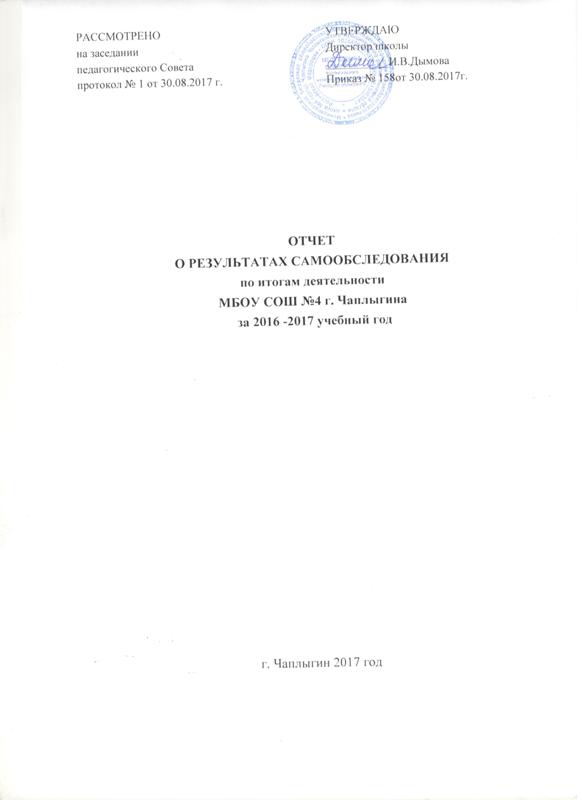 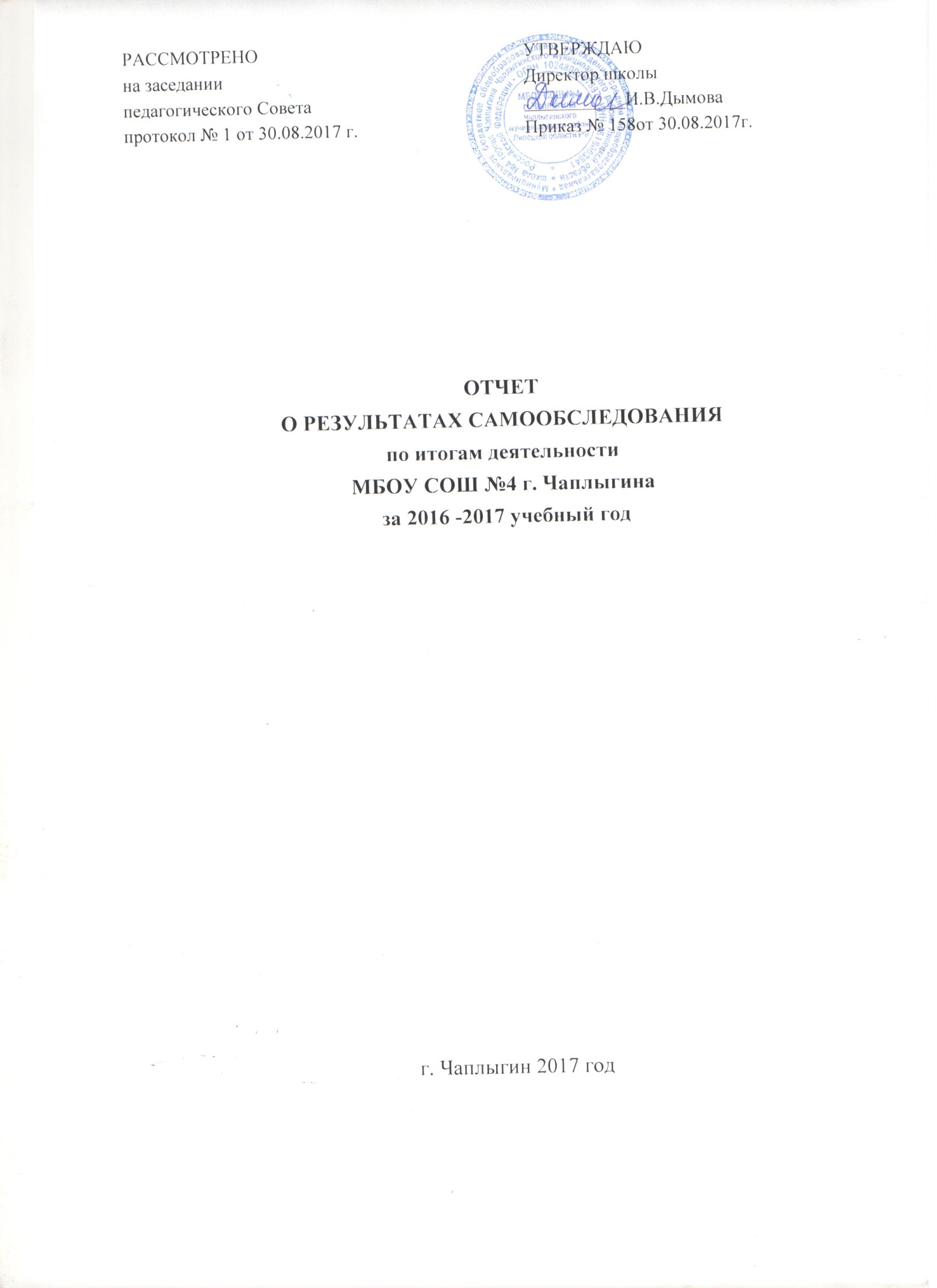 Структура отчета о самообследованииАналитическая часть (показатели деятельности образовательной организации, подлежащей самообследованию).Результаты анализа, оценка деятельности образовательного учреждения.Образовательная деятельность.Система управления.      2.3. Содержание и качество подготовки учащихся.      2.4. Организация учебного процесса.      2.5. Востребованность выпускников.      2.6. Качество кадрового обеспечения.      2.7. Качество учебно - методического обеспечения и библиотечно - информационного обеспечения.      2.8. Материально - техническая база.2.9. Функционирование внутренней системы оценки качества образования.3.Анализ показателей деятельности организации.Отчет о самообследованиимуниципального бюджетного общеобразовательного учреждениясредней общеобразовательной школы №4 г.Чаплыгиназа 2017 годЦелями проведения самообследования являются обеспечение доступности и открытости информации о деятельности организации, а также подготовка отчета о результатах самообследования.1. Аналитическая частьСамообследование проводилось на основании приказа МБОУ СОШ №4 г. Чаплыгина от 30.01.2018 № 114 «О проведении самообследования МБОУ СОШ №4 за 2017 год», в соответствии с Федеральным Законом от 29 декабря 2012 года № 273-ФЗ « Об образовании в Российской Федерации», приказом Министерства образования и науки Российской Федерации от 14 июня 2013 года № 462 « Об утверждении порядка проведения самообследования образовательной организацией», приказом Министерства образования и науки Российской Федерации от 14 декабря 2017 года №1218 « Об утверждении порядка проведения самообследования образовательной организацией».2. Результаты анализа, оценка деятельности образовательногоучреждения. 2.1 Образовательная деятельностьВ школе на конец 2017 года обучалось 485 учащихся. Контингент учащихся:В сравнении с 2014-2015 и 2015-2016 учебными годами наблюдается рост количества учащихся на всех уровнях общего образования. Функционирует 28 классов- комплектов. Средняя наполняемость классов составляет  17,3.2.2. Система управления.МБОУ СОШ №4 г.Чаплыгина реализует основные общеобразовательные программы дошкольного, начального общего, основного общего и среднего общего образования. В 1-7 классах реализация программ начального общего и основного общего образования осуществлялась в соответствии с ФГОС нового поколения, а в 8-11 классах основные общеобразовательные программы основного общего и среднего общего образования реализовывались на основании федерального компонента государственного образовательного стандарта.Образовательный процесс - это управляемый процесс, и от эффективности управления зависит качество обучения, жизнеспособность школы и ее конкурентоспособность.Управление школой строится на принципах единоначалия и самоуправления. Существующая система управления  – это рациональное сочетание административных и общественных форм управления.       Единоличным исполнительным органом Учреждения является Директор, назначенный на должность Учредителем – администрацией Чаплыгинского муниципального района, который осуществляет текущее руководство деятельностью Учреждения.
В Учреждение формируются коллегиальные органы управления, к которым относятся:- Общее собрание работников Учреждения (Участниками Общего собрания являются все работники Учреждения  в соответствии со списочным составом на момент проведения собрания);
- Педагогический Совет (В состав Педагогического совета входят: директор общеобразовательного учреждения (председатель), заместитель по учебно-воспитательной работе, заместитель по воспитательной работе, педагогические работники, включая совместителей, библиотекарь. Директор своим приказом назначает секретаря педагогического совета учреждения сроком на 1 год.
- Совет родителей (Совет родителей формируется из числа председателей советов родителей классов и утверждается на общешкольном родительском собрании (до 1 октября) сроком на 1 год.В состав совета родителей общеобразовательного учреждения  входит представитель администрации общеобразовательного учреждения с правом решающего голоса.);
- Совет учащихся(Совет формируется путём прямых выборов из числа выдвинутых кандидатур сроком на 1 год согласно положению о выборах органа ученического самоуправления - Совета учащихся)Высшей формой коллективной методической работы является педагогический совет. За учебный год были проведены следующие тематические педсоветы:- Система оценки достижения планируемых результатов освоения основной общеобразовательной программы основного общего образования. Современные подходы к контрольно-оценочной деятельности в начальной школе.В школе работают детские и молодежные объединения, целью которых является всестороннее развитие ребёнка. К ним относятся: волонтёрский отряд   «Добрые дела», спортивный клуб «Старт», военно – патриотический клуб «Патриоты».В 2017 году продолжилась работа по совершенствованию системы школьного и ученического самоуправления, целями которой являются развитие демократической культуры в школе, социализация школьников, воспитание гражданственности и патриотизма.Совет родителей  продолжил свою работу в форме классных родительских комитетов и общешкольного родительского комитета, где было принято решение об оказании благотворительной материальной помощи детям из многодетных семей, решались хозяйственные вопросы, связанные с проведением косметического ремонта в кабинетах, утверждение правил внутреннего распорядка учащихся, обсуждались вопросы сохранности жизни и здоровья учащихся, выполнение Устава в части дисциплины и правила поведения в школе, внешнего вида учащихся, посещение районного родительского собрания «Подготовка к ОГЭ », рассматривались вопросы о порядке проведения ГИА, организация и проведение школьных праздников, ознакомление с итогами мониторингового исследования удовлетворенности участников образовательного процесса питанием и другие. Родители проявляли живой интерес и поддержку в решении вопросов школьной жизни. С каждым годом все большее количество родителей и учащихся привлекается к участию в решении школьных проблем.Организация управления образовательного учреждения соответствует уставным требованиям.2.3. Содержание и качество подготовки учащихся.Начальное общее образование. Основная общеобразовательная программа начального общего образования (ООП НОО) МБОУ СОШ №4 города Чаплыгина составлена в соответствии с требованиями федерального государственного образовательного стандарта начального общего образования, утвержденного приказом Минобрнауки РФ от 6 октября 2009г. №373 и предназначена для учащихся 1-4 классов. Образовательная программа составлена, исходя из особенностей месторасположения школы в городе, соответствует запросу родительской общественности и является фундаментом системы последующего обучения в образовательном учреждении.Основное общее образование. Основной задачей является создание условий для воспитания, становления и формирования личности учащихся, для развития его склонностей, интересов и способности к социальному самоопределению.Основное общее образование является базой для получения среднего общего образования и профессионального образования.Среднее общее образование. Основными задачами являются развитие интереса к познанию и творческих способностей обучающегося, формирование навыков самостоятельной учебной деятельности на основе дифференциации обучения. Среднее общее образование является основой для получения высшего профессионального образования.В школе на конец2017 года обучалось 485 учащихся, из них проходили промежуточную аттестацию 437человек. Аттестацию не проходили учащиеся 1-х классов.Движение учащихся на конец 2 четверти (30.12.2017 год)Выбыл учащийся 2А класса Аксёнов Тихон в МБОУ СОШ № 1 в связи с изменением места жительства.Данные об успеваемости на конец 2017 года.Анализ результатов качества знаний обучающихся по параллелям:базовая школаФилиал в селе ЮсовоАттестовано:  по  начальной школе-127 учеников из 167по базовой школе  (39 из 47 по филиалу), всего -166 учащихся; 234 учащихся  5-9 классов (181 +53) и 37 учащихся 10-11 классов. Всего- 437 учеников. Не успевают  7 учащихся: 2 ученика по начальной школе (по филиалу учащиеся, находящиеся на надомном обучении: Бессонов А,, Чернавцев Н), 1 ученик 7А класса Микаелян Мгер (английский язык), 4 ученика 9-х  классов: Строков И.Немчинов В. (русский язык), Суворов М., Катасонов З. (алгебра).Успеваемость по школе с учётом филиала– 98 %.Качество знаний- 58 %.(58,5% по базовой школе).В начальном звене качество знаний  составило  72%; в среднем звене – 45%. В 10-11классах  качество знаний  составило 73 %.В начальном звене базовой школы качество знаний составило 74%, (- 1% по сравнению с 1 четвертью); в 5-9 классах -45 % ( снизилось на 3%), в 10-11 классах-73%.Отличников в 10-11 классах – 8. Отличников в основной  школе – 25учащихся и 33 –в начальной школе. Всего- 66 учащихся. Учатся на «4» и «5» - 136 учащихся, из  них- 19 учащихся 10-11 классов,  56 -ученики 5-9 классов и 61- учащиеся 2-4 классов. С одной «3» -19 учащихся, с одной «4»-14.Качество знаний  по классам  начальной школы:высокое качество знаний в 3Б- 87%  (было 91%) (кл. рук. Данилина Г.Н.),  в 3А- 83% ( было 83 %) (кл. рук. Панкратова А.А..). 2Б классе- 81% (Бабина В.А.) на уровне 1 четверти.Качество знаний в 2А класс- 65% на уровне 1 четверти  (Гаврилова И.В.) в 4А классе -62% (на уровне 1 четверти) ( Погонина С.А..), 4Б класс- 63% (на уровне 1 четверти) (Епифанова Е.И. ).   Качество знаний в среднем звене:Высокое : 6Б - 70% (было 75%,  кл. рук. Белкина Г.В.), 8Б класс- 64% (по итогам 1 четверти -54%),  в 5Б классе - 57% (1 четверть  -73%)  (кл. рук. Мещерякова А.В).В 7Б классе- 52% (на уровне 1 четверти, кл. руководитель Масленникова Т.Н.),в 9А классе -40% (на уровне 1 четверти, кл. руководитель Пожидаева А.Н.), в  6А -31% (62% на конец 1 четверти, кл. рук. Тихомирова М.Н.), в 5А классе –28 % ( на конец 1 четверти- 33%, классный руководитель Бронникова И.С.)  Снизилось качество знаний  в 7А классе- с 33 % до 27 % (кл. рук. Гальцова А.Ю), в 8А- с 28% до 11% (кл. рук. Рубан Ю.М.). Самое низкое качество знаний в 8А классе -11%.В соответствии с планом работы школы на 2016-2017 учебный год  с целью объективного и регулярного контроля предметных результатов  обучающихся были проведены четвертные контрольные работы, административные работы, комплексные контрольные работы, ВПР в том числе ( приказ № 144 от 05.06.2017 года  «Об итогах контрольных работ в 1-10  классах за IV четверть 2016-2017учебного года») Обучающиеся показали следующие результаты:Русский языкОценка «2»- Вертунцев Н, Золотухин Д (4Б кл), Зубков К, Андрианов С. Кузовлев С (5А кл), Бабаев В,  Викулина А. Шаламова А (5Бкл), Ядыкин Н, Подлесных Д, Кочетков В. Микаелян М.  (6Акл). Дементьев П. Мартихин С (6Бкл), Медведев А, Микаелян А (7Акл), Дущенко С, Сальков М  (7Б), Бородин С. Строков И. Суворов М, КатасоновЗ, Жихорев П (8Акл), Кеменов А .Маликова Ю, Сидякин В, Лазарев В  (9Акл), Силиванов А, Шарыгин Д., Подлесных А, Краюшкин В. Ли О,(9Бкл), Путятин П (10кл).МатематикаОценка «2» - Клочков Г (3Бкл), Золотухин Д (4Бкл) Зубков К.  Пятых А(5А), Викулина А  (5Бкл), Черешнева А (6Бкл), Баловнева К, Медведев А, Цивильская А (7Акл),Астахова М, Строков И, Суворов М (8Акл),   Буриева В, Кеменов А. Лазарев В, Маликова Ю, Татаринова А (9А), Подлесных А. Силиванов А, Шарыгин Д, Пронина А (9Б), Пронин В (10кл)                                      Литературное чтениефилиал МБОУ СОШ № 4 в с. Юсово                            Результаты комплексных проверочных работРезультаты всероссийских проверочных работРезультаты   административных и четвертных контрольных работ по  русскому языку,  математике, литературному чтению, английскому языку во 2-11 классах  на конец 2017 года говорят о низком уровне результатов учебной деятельности и отсутствии мотивации на учебную деятельность отдельных учащихся. Эти и другие  результаты отражены в  приказе  от  29.12 .2017г. № 101 «Об итогах контрольных работ  в 2-11 классах за IIчетверть 2017-2018г»                                                          Русский языкОценка «2»- Глухов Е (2Б). Погосян А. Погосян С, Чернова О, Осколкова М,  Панкова Е. Черников Е, Вишняков И, .Илюхин М, (5А), Вагина А. Восякова В, Гарнев А (5Б), Андрианов С,Зубков К, Илюхин А, Камышникова Д, Кузовлев С, Сундиева И. Тищенко В (6А кл), Бабаев В, Викулина А. Хорошкина Д, Беляков М, Рощупкина Е. (6Бкл),  Микаелян М. Погосян Д. , Ядыкин Н, Бородин И. Сабирова А, Глотова Е, Жидких Э.Верёвкина Т (7Акл). Дементьев П. МартихинС, СвиридаА  (7Бкл), Медведев А, Шарыгина А.,Едзаев С., Сухинин М. (8Акл), Викулин Д, Поляков К, Сальков М, Подлесных А (8Б), Бородин С. Строков И.(9Акл), Курьянов А, Татаринова А., Шкуткова А.(10 кл) Пронин В (11кл)МатематикаОценка «2» - Остапенко М (2Б)  Черешнев  С (4А)Дегтярёв М. Быковский В. Кузьмин М, Смирнов Б (4Б), Толмачёв Р  (5А), Золотухин Д,(5Б),  Зубков К.  Андрианов С,  (6А),Бабаев В, ВикулинаА.(6Бкл), Микаелян М, Ядыкин Н, Кочетков В. (7А кл), Свиридов Н.  Черешнева А (7Бкл), Тарасов Н.  Щарыгина А  Анохин Д. Баловнева К, Медведев А, (8А). Викулин Д, Алексенцева В  (8Б), КатасоновЗ, Строков И. Суворов М, Бородин С, Аксёнов М (9Акл), Тарасенко М, Татаринова А., Курьянов А  (10кл), Пронин В. (11кл)Литературное чтениеОценка «2» -  Глухов Е (2Б), Черешнев С (4А),Информатика (тестирование)Оценка «2»- Строков И,  Катасонов З.(9А)Английский язык (мониторинг от 14.12.2017)Оценка «2»- Мединцева С., Сундиева И, Баранова В. Пятых А, Кузовлев С, Андрианов С, Тищенко В (6А), Беляков М, Рощупкина Е, Шукина В, Двоянова А, Малявин С, Викулина А (6Б), Саткеева, Подлесных (6В).Английский язык (административная к/р)Оценка «2»- Погосян А. Осколкова М,   Толмачёв Р. Абакумова Ю.. Черников Е, Губарев Е, (5А), Андреев И, Вагина А. Восякова В, Золотухин Д (5Б), Душаков П.(5В). Физика (мониторинг от 30.11.2017)Оценка «2»-Сафонова Е (9А), Усачёва И, Сухинин Д.(9Б) Обществознание  (мониторинг от 16.11.2017)Оценка «2»-Анохин Д, Гарнев К, Едзаева Э, Медведев А, Микаелян М, Тарасов Н (8А) Поляков К (8Б),Черешнева К, Богатырёва Е, Косыгина М, Чурин Д, Татаринов М (8В).Результаты контрольных работ, мониторингов  проанализированы на заседаниях методических объединений, каждый учитель  спланировал  работу с учётом полученных результатов,  пересмотрел методы и формы работы, сделав акцент на активные формы и методы работы на уроке. Подготовка к аттестации выпускников 9 классов. В течение года педагогами школы проводились дополнительные занятия и консультации по всем предметам, выбранным учащимися для прохождения государственной аттестации, проведено пробное тестирование по всем предметам, выбранным для прохождения ГИА. Результаты тестирования:Русский язык (тестирование в рамках подготовки к ОГЭ)Оценка «2»:  Кеменов А ., Сидякин В. (9Акл), Курьянов А,  Краюшкин В. Силиванов А  (9Бкл)Математика (тестирование в рамках подготовки к ОГЭ)Оценка «2»:Лазарев В, Маликова Ю.( 9А кл)Информатика (тестирование в рамках подготовки к ОГЭ)Оценка «2»-Буриева В. Маликова Ю.  (9А)Биология (тестирование в рамках подготовки к ОГЭ)Оценка «2»- Лазарев В (9А)Обществознание (тестирование в рамках подготовки к ОГЭ)Оценка «2»- Подосинников А.  (9А)Физика(тестирование в рамках подготовки к ОГЭ )География (тестирование в рамках подготовки к ОГЭ )Оценка «2»- Чекирош Д.  Химия (тестирование в рамках подготовки к ОГЭ )Английский язык (тестирование в рамках подготовки к ОГЭ )Оценка «2»: Малявин Я  (9А кл)В государственной итоговой аттестации в 2017году принимали участие 45 выпускников 9-х классов.Все учащиеся 9-х классов проходили государственную итоговую аттестацию в форме ОГЭ. Выпускники 9-х классов проходили государственную итоговую  аттестацию по обязательным предметам: русский язык и математике, предметам по выбору: обществознание, информатика и ИКТ, химия, английский язык, физика, биология, география, литератураРезультаты государственной итоговой  аттестации  следующие:Русский язык    9А классУчитель – Юрина Т.Е.	По списку в классе – 18обуч-ся	Работу выполняли – 18обуч-ся                Оценки:	«5» -5          «4» - 8        «3» - 5          «2» - 0	     Успеваемость – 100%       Качество знаний – 72  %,  средний балл – 4.0	       9Б классУчитель –Сладких Л.В.По списку в классе – 19обуч-ся	Работу выполняли – 19обуч-ся                Оценки:	«5» -5         «4» - 8     «3» - 6     «2» -0	     Успеваемость – 100%       Качество знаний – 68 %, средний балл – 3,99В классУчитель – Колоскова Н.И.	По списку в классе – 8обуч-ся	Работу выполняли – 8обуч-ся                Оценки:	«5» -2          «4» - 2        «3» - 3          «2» - 1	     Успеваемость – 87,5%       Качество знаний – 50  %,  средний балл – 3.6	По школе:Успеваемость- 98%  , качество знаний - 67  %,  средний балл- 3,9Математика9А классУчитель – Бронникова И.С.	По списку – 18обуч-сяРаботу выполняли – 18обуч-сяОценки:    «5» - 2    «4» -4   «3» -10    «2» -2Успеваемость -89%        Качество знаний – 33,3 %,     средний балл – 3,39Б классУчитель – Бронникова И.С.	По списку – 19обуч-сяРаботу выполняли – 19обуч-сяОценки:    «5»- 5  «4» -3   «3» -8     «2»- 3	Успеваемость - 84%     Качество знаний – 42 %,    средний балл -3.59В классУчитель – Рязанцева Л.Л.	По списку – 8обуч-сяРаботу выполняли – 8обуч-сяОценки:    «5»- 1   «4» -3   «3» -4     «2»- 0	Успеваемость -  100%     Качество знаний – 50,0 %,    средний балл -3,6По школе: Успеваемость:  89%,   качество знаний – 40 %,   средний балл -  3,5Обществознание9А классУчитель – Толпеев А.Н.По списку – 7обуч-сяРаботу выполняли – 7обуч-ся«5»-0«4»- 3«3» -2«2» -2 средний балл– 3,1Успеваемость –  71 %Качество знаний - 43 %9Б классУчитель – Толпеев А.Н.По списку – 18обуч-сяРаботу выполняли: – 18обуч-ся«5»-0«4»- 11«3» - 7«2» -0 средний балл – 3,6Успеваемость- 100 %Качество знаний-  61 %9В классУчитель – Есина Е.В.По списку – 7обуч-сяРаботу выполняли: – 7обуч-ся«5»-0«4»- 1«3» - 5«2» -1 средний балл – 3,0Успеваемость- 86 %Качество знаний-  14 %По школе: успеваемость:  91 %  Качество знаний: 47 % , средний балл-3.4ИнформатикаУчитель – Рубан Ю.М.9А классПо списку – 16обуч-сяРаботу выполняли – 16 обуч-ся«5»-2«4» -5«3» -7«2» - 2, средний балл -3.4Успеваемость – 88%Качество знаний -44%9Б классПо списку – 2обуч-сяРаботу выполняли – 2обуч-ся«5»-0«4» -1«3» -1«2» - -, средний балл -3.5Успеваемость – 100%Качество знаний -50%По школе: успеваемость:  89 %    Качество знаний: 44,4 % , средний балл-3.4Химия9Б классУчитель – Лобанова Г.Д.	По списку – 1обуч-сяРаботу выполняли – 1 обуч-сяОценки:    «4» - 1   Успеваемость -100%        Качество знаний – 100%,  По школе: успеваемость – 100%,   качество знаний  – 100% средний балл – 4,0Литература9Б классУчитель – Сладких Л.В.	По списку – 1обуч-сяРаботу выполняли – 1 обуч-сяОценки:    «5» - 1   Успеваемость -100%        Качество знаний – 100%,  По школе: успеваемость – 100%,   качество знаний  – 100% средний балл – 5,0Английский язык9А классУчитель – Пожидаева А.Н.	По списку – 4обуч-сяРаботу выполняли – 4обуч-сяОценки:    «5» - 0   «4»- 1 «3» - 3 , «2»-0Успеваемость -100%        Качество знаний – 25%,средний балл – 3,39Б классУчитель – Пожидаева А.Н.	По списку – 1обуч-сяРаботу выполняли – 1обуч-сяОценки:    «5» - 1   Успеваемость -100%        Качество знаний – 100%,средний балл – 5,0По школе: Успеваемость – 100%,   качество знаний  – 40% средний балл – 3.6Биология9А классУчитель – Тихомирова М.Н.	По списку – 8обуч-сяРаботу выполняли – 8обуч-сяОценки:    «5» - 0  «4»- 1 «3» - 7 , «2»-0Успеваемость -100 %        Качество знаний – 12,5%,средний балл – 3,19БклассУчитель –Тихомирова М.Н.	По списку – 13обуч-сяРаботу выполняли – 5 обуч-сяОценки:    «5» - 1  «4»- 6 «3» -6 , «2»-0Успеваемость -100 %        Качество знаний – 54%,     средний балл – 3,69ВклассУчитель –Беспалова Л.В.	По списку – 4обуч-сяРаботу выполняли – 4обуч-сяОценки:    «5» - 0 «4»- 1 «3» -3 , «2»-0Успеваемость -100 %        Качество знаний – 25%,     средний балл – 3,3По школе: успеваемость – 100% , качество знаний – 36%, средний балл -3,4География9В классУчитель – Седых И.Н.	По списку – 3обуч-сяРаботу выполняли – 3обуч-сяОценки:    «5» - 0  «4»- 1 «3» -1, «2»-1Успеваемость -67%    Качество знаний – 33 %,     средний балл – 3,0Физика9АклассУчитель – Масленникова Т.Н.	По списку – 1обуч-сяРаботу выполняли – 1обуч-сяОценки:    «4»- 1Успеваемость -100 %        Качество знаний – 100%,     средний балл – 4,09БклассУчитель – Масленникова Т.Н.	По списку – 2обуч-сяРаботу выполняли – обуч-сяОценки:    «4»- 2Успеваемость -100 %        Качество знаний – 100%,     средний балл – 4,09В классУчитель – Миляев В.А.	По списку – 2обуч-сяРаботу выполняли – 2обуч-сяОценки:  «5»-0,«4»-1  «3» -1, «2»-0Успеваемость -100 %        Качество знаний – 50%,     средний балл – 3.5По школе: успеваемость – 100% , качество знаний – 100%, средний балл -4,0Результаты государственной  итоговой  аттестации  по русскому языку и математике подтвердили знания выпускников по итогам года. По русскому языку 11 учащихся улучшили результат, по математике -2 ученика, 5 учащихся ухудшили результат по русскому языку, 10 учащихся- по математике. Учащийся 9Б класса Краюшкин Владислав смог пересдать русский язык с «2» на  «4» в резервное время в июне. Это говорит о том, что многие учащиеся активизировали свои возможности во время подготовки к экзамену,  смогли сконцентрироваться и выйти на хороший уровень готовности  накануне аттестации. Однако, учащиеся 9А класса Кеменов А. Сидякин В, 9Б класса Шарыгин Д. Силиванов А, Краюшкин В. не смогли пройти ГИА по математике в основные сроки, но смогли пройти аттестацию в дополнительные сроки в сентябре. Результаты ГИА по литературе, физике, химии на уровне результатов по итогам учебного года. Результаты ГИА по английскому языку, информатике в  9А классе, по обществознанию, биологии в 9А, Б классах показали несоответствие  экзаменационной и годовой отметок: три ученика по английскому языку, 2 ученика по биологии и 1 ученик по математике. Учащийся 9В класса (филиал в с. Юсово) Чекирош Данил не смог пройти ГИА по русскому языку, географии и обществознанию в основные сроки, а только  в сентябре.Результаты   ГИА в 9 классе за 3 года.Государственная итоговая аттестация выпускников 9 классов прошла в штатном режиме, в полном соответствии с нормативной базой федерального, регионального уровней. По данному вопросу в школе:- имеется систематизированная нормативно-правовая документация федерального, регионального и муниципального уровней, регулирующая проведение государственной итоговой аттестации;- в наличии имеются необходимые локальные акты, приказы и решения педагогического совета;- обеспечена своевременность ознакомления всех участников образовательного процесса с необходимой нормативно-правовой документацией, с результатами экзаменов;соблюден порядок допуска к итоговой аттестации выпускников 9классов,результаты государственной итоговой аттестации выпускников 9-х классов по обязательным предметам (математика, русский язык) и предметам по выбору учащихся проанализированы в приказах заместителем директора по УВР;в протоколах педсовета имеются записи об освоении выпускниками курса основного общего образования, о прохождении государственных программ.Проверка классных журналов показала, что в школе велась целенаправленная работа по подготовке учащихся 9-х классов к государственной итоговой аттестации. Были проведены административные контрольные работы по математике, русскому языку в 9-х классах в форме ОГЭ, по временным рамкам и содержанию приближенные к экзаменационной работе, а также тестирование по выбранным предметам. С учащимися 9-хклассов, родителями выпускников в течение учебного года проводились теоретические занятия по ознакомлению с нормативно-правовой базой государственной итоговой аттестации, памятками по проведению ОГЭ. Отмечена серьезная подготовка к экзаменам большинства учащихся 9-х классов, внимание и ответственность классных руководителей Юриной Т.Е, Скрипкиной Н.А, Есиной Е.В.В ходе итоговой аттестации не наблюдалось нарушений режимных моментов. Консультации проводились строго по утвержденному расписанию. Выпускники 9-х своевременно являлись в ППЭ для сдачи экзаменов в форме ОГЭ, знакомились с их итогами. Содержание образовательной деятельности в целом соответствует качеству подготовки учащихся, о чем свидетельствуют итоги года, промежуточной аттестации и государственной итоговой аттестации.45 выпускников 9-х классов из 45 получили аттестат об основном общем образовании. Три выпускника 9 классов получили аттестат об основном общем образовании с отличием ( Прошлякова М, Овчинников И. Чернавцева В.) Три ученика (Рыжкова А, Еловик Е, Клинкова Е.) награждены похвальными грамотами за изучение отдельных предметов.Результаты государственной итоговой аттестации по образовательным программам среднего общего образования  (за 3 года)2.4.Организация учебного процесса.Обучение и воспитание в школе ведется на русском языке.Используются следующие формы обучения:половина дня: очная (классно-урочная система обучения); индивидуальное обучение на дому (по медицинским показаниям);половина дня: индивидуальные занятия; групповые занятия.Учебная нагрузка и режим занятий учащихся определяются в соответствии с санитарно-гигиеническими требованиями.Школа работала в одну смену. Классов – комплектов -  28 (485 учащихся).Режим работы школы определялся пятидневной рабочей неделей в 1-11 классах. Продолжительность урока - 4 минут в 2-11классах, 35 минут в 1-х классах(1полугодие) и 40 минут во втором полугодии.Образовательный процесс осуществляется на основе учебного плана, разрабатываемого образовательным учреждением самостоятельно в соответствии с федеральными государственными образовательным стандартом (1-6 классы) или с федеральным базисным учебным планом (7-11 классы)  и регламентируется расписанием занятий.Учебный план школы на 2016-2017 учебный год был разработан на основе федеральной нормативно-правовой базы, нормативно-правовых документов по вопросам организации образовательного процесса в общеобразовательных школах. Учебный план составлен в соответствии с программой развития школы, с учётом запросов учащихся, их родителей, состояния здоровья учащихся, кадрового, методического и материально-технических потенциалов. Он сохранял в необходимом объёме содержание образования, являющееся обязательным на каждом уровне обучения. При составлении плана соблюдалась преемственность между уровнями обучения. Уровень недельной нагрузки ученика не превышал предельно допустимогоАнализируя распределение часов учебного плана, можно отметить эффективность их использования. Увеличение часов на такие учебные предметы, как математика, русский язык, литература, физика позволили успешно подготовиться к государственной итоговой аттестации, школьникам начального общего и основного общего уровня обучения активнее включиться в исследовательскую деятельность. Начальная школа пятый год работает по ФГОС НОО. Обучение по новым стандартам осуществлялось в 1-4 классах по УМК «Школа России», была организована внеурочная деятельность в количестве 6 часов в каждом классе.Имела продолжение реализация задач информатизации образовательного процесса. Учебный предмет «Информатика и ИКТ» изучался со 2 класса и был направлен на овладение умениями использования компьютерной техники для работы с информацией в учебной деятельности и повседневной жизни.В соответствии с распоряжением Правительства РФ от 28.01.2012г. №84-р в учебный план 4 классов был введен курс «Основы религиозных культур и светской этики». В 2016-2017 году учащимися 4 классов с их согласия и по выбору их родителей (законных представителей) изучался  модуль:«Основы православной культуры».В соответствии с методическими  рекомендациями для контроля знаний и умений по курсу введено оценивание по системе «зачёт-незачёт»Учебный план основного общего образования на 2016-2017 учебный год в 7-9 классах был направлен на выполнение федерального компонента государственного образовательного стандарта по базовым дисциплинам, расширение содержания и стандарта образования по предметам приоритетных направлений работы ОУ, обеспечивая условия для самоопределения учащихся с учётом их интересов, родителей и возможности школы.Начальное общее образование осуществлялось в структуре четырехлетнего срока (1-4) обучения при длительности уроков 35 минут в 1 -м полугодии и 40 минут во 2 полугодии (1 класс), 40 минут (2-4 классы)  в соответствии с нормами СанПиНа.Продолжительность учебного года в 1 классе – 33 учебные недели; 2-4 классы -34 учебные недели. В 1 классе  использовалась качественная оценка успешности освоения учебных программ. В последующих классах вводится отметка в баллах «5», «4», «3», «2» Часы федерального компонента сохранены.Изучение иностранного языка осуществлялось со второго класса (два часа в неделю);      предмет «Информатика» изучался так же со 2  класса:2 классы – 1 час ( компонент ОУ)3 классы – 1 час (0,5 часа использовано из компонента ОУ)            4 классы-1 час (0,5 часа использовано  из компонента ОУ)Кроме этого, в 4-м классе введёно 0,5 часа математики, 1 час  литературного чтения из компонента образовательного учреждения. В качестве компонента образовательного учреждения введены часы2-4 классы –по  1 часу на  предмет «Информатика», «Математика»  1-4 классы- по 1 часу на предметы «Литературное чтение», «Физическая культура»1 класс - русский язык -2 часа, 2-4 классы- по 1 часуОбязательная часть учебного плана в 5-6 классах рассчитана на полную реализацию ФГОС ООО, что обеспечивает единство образовательного пространства Российской Федерации и гарантирует выпускникам школы овладение необходимым минимумом знаний, умений и навыков. Обязательная часть учебного плана определяет состав учебных предметов обязательных предметных областей и учебное время, отводимое на их изучение по классам обучения. Она предусматривает следующие обязательные предметные области: филология, общественно-научные предметы, основы духовно-нравственной культуры народов России, математика и информатика, естественно-научные предметы, искусство, технология, физическая культура и ОБЖ (всего по 21 часу в неделю в 5,  6 классах).Филология (русский язык, литература, иностранный язык, второй иностранный язык);Математика и информатика (математика, алгебра, геометрия, информатика);Общественно-научные предметы (история России, всеобщая история, обществознание,              география);Естественно - научные предметы (физика, химия, биология);Основы духовно-нравственной культуры народов России (Основы духовно-нравственной культуры народов России )Искусство (изобразительное искусство, музыка);Технология (технология);Физическая культура и основы безопасности жизнедеятельности (физическая   культура, основы безопасности жизнедеятельности).Часть учебного плана, формируемая участниками образовательных отношений, определяет содержание образования, обеспечивающее реализацию интересов и потребностей обучающихся, их родителей (законных представителей), школы  и составляет 8 часов в 5 классе (280 часов в год) и 9 часов в неделю в 6 классе (315 часов в год). Часы данной части выделяются на русский язык, математику, технологию, ОБЖ  для создания условий по адаптации обучающихся при переходе с одной ступени образования на другую, выявления и  раскрытия индивидуальных способностей и развития творчества учащихся в интеллектуальной деятельности. В 6 классе по 1 часу отведено на предметы русский язык, литература, ОБЖ, технология, физическая культура и по 0,5 часа на географию и биологию, 3 часа на математику.Часы регионального компонента и компонента ОУ в 7-9 классах распределены в соответствии с  приказом управления образования и науки Липецкой области«О базисных учебных планах для общеобразовательных учреждений Липецкой области на 2016-2017 учебный год» от 15.04.2016 г. № 386. Региональный компонент изучается в 7,8 классах в объёме 2 часов, в 9 классах в объёме 3 часов в неделю.Компонент образовательного учреждения в 7  классах составляет 1 час в неделю, в 8-9 классах он  отсутствует.В соответствии с рекомендациями Управления образования и науки Липецкой области (приказ №585 от 20.06.2013г.), с целью целостного и последовательного изучения  в 7 классах по 1 часу введены предметы «Информатика и ИКТ», «Русский язык»,« Математика» ( предмет алгебра). По 1 часу технологии,  по 0,5 часа музыки и ИЗО в 8 классах, по 1 часу алгебры и истории (краеведческий модуль) в 9 классах позволяют более детально изучить программный материал по обязательным предметам, целенаправленно проводить работу по подготовке к  государственной  итоговой аттестации.С учётом индустриально-технологической направленности региона, в целях профориентации введён 1 час «Профориентация (черчение)» в 9 классе.В 9 классе в качестве федерального компонента изучался  интегрированный  курс «Искусство» (согласно рекомендациям), второй год обучения.Региональный компонент и компонент ОУ в 10 классе изучается в объёме 6 часов в пятидневную  рабочую неделю, которые направлены на качественную подготовку к ЕГЭ по обязательным предметам и по выбору выпускников.В 10 классе увеличилось количество часов базовых учебных предметов из компонента образовательного учреждения – математика (алгебра и начала анализа), обществознание, биология, химия – на 1 час с целью  подготовки к государственной итоговой аттестации.Изучение учебных предметов организовано с использованием учебников, входящих в федеральный перечень учебников, утвержденных приказом Минобрнауки Российской Федерации  от 31.03.2014г. № 253.Таким образом, учебный план среднего общего образования на 2016- 2017учебный год:-полностью выполнил федеральный компонент государственного образовательного стандарта по базовым дисциплинам;-расширил содержание и стандарт образования по предметам приоритетных направлений работы ОУ;-обеспечил условия для самоопределения учащихся, подготовку их к поступлению в высшие учебные заведения.Учебный план  на 2016-2017 учебный год был выполнен в полном объеме.В образовательном учреждении созданы условия для осуществления учебного процесса с учётом психофизиологических возможностей каждого учащегося. Для детей с ограниченными возможностями здоровья было организовано обучение на дому. Таких учащихся в школе -5. Все они на индивидуальных занятиях по предметам  освоили учебные программы.Статистические данные по всеобучу за последние три года.Состояние воспитательной работыВ основе воспитательной деятельности школы важная роль отводится педагогической поддержке ребенка и признание в нем личности и индивидуальности, восхождение личности к нравственным ценностям, культуре. Без культуры нет духовности. Сегодня произошел распад культурной однородности, утрачены многие ценности.Одна из задач духовно - нравственного воспитания сформулированная в Концепции воспитательной программы ФГОС второго поколения и нашедшая отражение в воспитательной программе школы - это воспитание высоконравственного, творческого, компетентного гражданина России, принимающего судьбу Отечества как свою личную, осознающего ответственность за настоящее и будущее своей страны, укорененного в духовных и культурных традициях российского народа. При этом национальный воспитательный идеал должен стать принципиальной основой социального партнерства как способа взаимодействия субъекта образовательного процесса с другими субъектами воспитания и социализации детей и молодежи.В соответствии с этими положениями усилия администрации и педагогического коллектива в этом году были направлены на создание условий развития ребёнка как духовно-нравственной личности, обладающей гражданской позицией, навыками нравственного поведения и этического сознания, ценностного отношения к своему здоровью и здоровому образу жизни.С целью дальнейшей разработки воспитательной программы ОУ духовно - нравственного развития на основе Концепции воспитательной программы стандартов второго поколения были выбраны приоритетные направления деятельности:обеспечение дальнейшего перехода на федеральные государственные стандарты второго поколения;актуализация воспитательного потенциала образовательного процесса с целью обеспечения условий для реализации Концепции духовно- нравственного развития и воспитания личности гражданина России;формирование условий для создания комфортной среды в образовательном процессе.На начало года был разработан перспективный план, на основе анализа за прошлый учебный год, исходя из приоритетных направлений деятельности администрации г.Чаплыгина и ОУ были сформулированы цели и задачи, запланированы массовые мероприятия районного и общешкольного уровней. Годовой план формировался на основе реализации городскойакции «Я - гражданин России» и был направлен:- на формирование активной гражданской позиции школьников через развитие ученического самоуправления, добровольческого и детского движения;-реализацию социальных проектов, включающих детей и подростков в общественную жизнь города. Учитывались традиционные аспекты Концепции воспитательной системы ОУ и программы воспитания «Я  расту», которые являются разделом Программы развития ОУ. На основе диагностической и информационной карт мониторинга развития воспитательного процесса в ОУ, администрацией проанализирована динамика развития системы воспитания обучающихся.Положительными показателями выполнения намеченных на учебный год целей и задач явились следующие результаты деятельности:В ОУ в рамках Программы развития успешно реализуются:- долгосрочная программа воспитания «Я – гражданин России»;-целевые воспитательные программы внутреннего образовательного пространства общешкольные: «Я расту». Кроме этого, в школе реализуется городская программа «Профилактика правонарушений и безнадзорности среди несовершеннолетних», направлена на профилактику ВИЧ-СПИДа и рискованного поведения.Все классы работают по авторским воспитательным программам- «Вместе весело шагать»1-4класс (авторская) - учителя начальных классовПогонина С.А,, Епифанова Е.И., Власова Е.А., Викулина Е.Н., Гаврилова И.В., Бабина В.А., Панкратова А.А., Данилина Г.Н. ;- «Я расту» 5-9 классы (авторская) –Гальцова А.Ю., Масленникова Т.Н., Рубан Ю.М., Ермолова О.Ф., Пожидаева А.Н., Юрина Т.Е., Белкина Г.В. Тихомирова М.Н., Мещерякова А.В., Бронникова И.С.;- «Я - гражданин России» 10-11 класс (авторская) –Скрипкина Н.А., Яковлева Т.С.;Участниками образовательного процесса организованны и проведены все мероприятия, обеспечивающие реализацию основных направлений деятельности ОУ.В рамках программы «Одарённые дети» школа работала со способными и высокомотивированными к учёбе школьниками по следующим направлениям:выявлен творческий потенциал учащихся;выработаны рекомендации для учителей, родителей по работе с одарёнными детьми;проведены школьные олимпиады по всем предметам;организованы интеллектуальные конкурсы в ходе предметной недели;школьники участвовали в конкурсах по русскому языку «Русский медвежонок», по английскому языку, по математике «Кенгуру», и в сверхпрограммном конкурсе Альбус, объявленным Институтом развития Школьного Образования.участие:в интеллектуальных турнирах, олимпиадах заочных  и дистанционных ; в творческих конкурсах, акциях, проектах.В 2016-2017 учебном году согласно приказу № 79 от 09.12 .2016 года победителями и  призёрами муниципального  этапа всероссийской  олимпиады школьников стало 11 учащихся.                                                             Литература Русский язык                                                               Биология                                                                  Химия                                                                История                                                               Обществознание                                                                Технология                                                             Английский язык                                              Физическая культураИнформация о победителях и призерах муниципального этапа всероссийской олимпиады школьников в 2017-2018 учебном годуУчащиеся Жабин Алексей, Сурмина Антонина (8 (9) класс), Дымов Александр (10 (11)  класс)  успешно прошли 4 модуля курса обучения в очно-заочной школе «Одарённый ребёнок», продолжают и заканчивают  обучение в мае 2018 года.Участие  школьников в различных дистанционных олимпиадах, конкурсах, смотрах  отмечены многочисленными дипломами и грамотами.                Результат участие  учащихся в дистанционных олимпиадах                                                       5-11 классыФилиал МБОУ СОШ №4 в селе Юсово г.Чаплыгина2016-2017 учебный годУченическое самоуправлениеВ школе особое внимание уделялось созданию условий демократического уклада жизни. Считаем его одной из важных  частей системы образования ОУ, который, прежде всего, формирует опыт демократичного поведения и толерантности. Необходимой составляющей частью являлось постоянное участие учеников и учителей, а также и родителей в создании норм и правил общей жизни. Обеспечивалась открытость принимаемых решений, возможность каждого члена коллектива влиять на характер тех из них, которые касаются всего школьного сообщества. Это позволяло каждому стать инициатором любого дела для всех или какой-либо группы.В течение учебного года шла работа над совершенствованием модели ученического самоуправления «Школьное государство». Президентом школьной республики была  избрана  учащаяся 11 класса Мананникова Зоя, набравшая  новый состав школьного правительства. Члены школьного правительства организовали и провели ряд интересных общешкольных мероприятий («Лучший ученик», День наоборот, школьные олимпийские игры), контролировали дежурство классов по школе.С целью активизации школьного ученического самоуправления, выявления лидеров в классных коллективах членами школьного правительства использовался программный продукт «Мы строим нашу школу».Инновационную направленность имеет и школьная пресса. Благодаря интересным рубрикам на «Школьном вестнике» проходило регулярное обновление рубрик «Новости», «Фотографии».  Это позволяет расширить формирующее поле основных компетенций старшеклассников: организаторских, коммуникативных, проектировочных, творческих, когнитивных и т.д. Каждый классный коллектив, начиная с 8-го, имеет возможность приобщиться к проектированию общешкольной газеты. Ее отличительная особенность – мощный социализирующий фактор. Для каждого автора и участника очередного выпуска это хорошая школа взросления. Дети не обязательно становятся журналистами, скорее они становятся хорошими читателями, да и вообще ответственными людьми. Внеурочная деятельностьЦелью работы детских и молодёжных объединений школы является всестороннее развитие ребёнка через интересную внеурочную деятельность по следующим направлениям:1.Внеурочная деятельность в 1-4 классах - общекультурное («Волшебная кисточка» (2А,2Б кл.), «Мир на ладошке (3Б, 4А,4Б кл.), «Волшебная кисточка» (3А кл.), «Азбука этикета» (3А кл.); «Подвижные игры» (1В кл.), «Путешествие по стране этикета» (4В кл.)- общеинтеллектуальное(«Занимательная грамматика» (4А, 4Б кл.), «Занимательная математика» (1В, 2В  кл.),«Занимательная грамматика» (1В кл.), «Как хорошо уметь читать» (2В кл.), «Природа вокруг нас» ( 3В кл.), «В мире цифр» (3В, 4В кл.)- спортивно-оздоровительное («Здоровейка» (2А,2Бкл.), «Азбука здоровья» (1А,1Б кл.), «Шахматный всеобуч» (2А,2Б,3А,3Б кл.); «Моё здоровье» (2В кл.)- социальное  («Земля - наш общий дом» (4В  кл.),2.Внеурочной деятельности в 5- 7  классах - общекультурное («Я - географ, следопыт» 6А,6Б кл.)- общеинтеллектуальное («Инфознайка» (5А, 5Б, 6А, 6Б кл.), «Информатика и ты» (5В кл.), «Занимательная география» (6В кл.)- спортивно-оздоровительное («Общая физическая подготовка» (5А,5Бкл.), «Футбол» (7В кл.)- социальное («Человек – это часть мира» (5А, 5Б  кл.), «В гостях у сказки» (3В кл.), «В мире обществознания» (5В кл.), «Жизнь безопасности» (6В, 7В  кл.)Эффективность воспитательного процесса отслеживается в соответствии с поставленными перед школой задачами:- Проводится работа по определению уровня воспитанности учащихся (по методике Степанова).На данном этапе апробируются новые критерии программы изучения школьного и классного коллектива. Результаты диагностических данных показывают как динамику личностного роста, так и развитие классных коллективов, эффективность работы классных руководителей. Самый низкий средний балл 3,36, а самый высокий 4,56.Общий средний балл по школе 4,26 балла, что позволяет оценить и выявить тенденции в развитии воспитательного процесса.Проводится работа по определению удовлетворенности жизнедеятельностью школы субъектов воспитательного процесса (учащихся, родителей, педагогов) (методики: цветовой тест Люшера, Филипса на выявление уровня тревожности, «Штурм», «Цветопись», социометрия, «Недописанный тезис», опросник на выявление межличностных предложений педагогов и учащихся.)В школе под опекой в 2017 году находились 4 учащихся:Дети этой категории проживают в благоустроенных квартирах. Они имеют все условия для обучения и воспитания. Об этом свидетельствуют рейды, проведенные в семьи опекунов данной категории обучающихся, в которых осуществляется должный контроль над детьми и поддерживается постоянная связь со школой. По результатам посещений были написаны акты обследования жилищно - бытовых условий.Деятельность классных руководителей по охране прав детства отражается в планах работы классных руководителей. Все дети, оставшиеся без попечительства родителей, находятся под постоянным контролем педагогов, школьного психолога, администрации школы. С ними регулярно проводятся беседы, направленные на формирование устойчивого поведения, развитие правильных представлений о жизни, а также, навыков, препятствующих отрицательному влиянию окружения. Результатом этой работы является наличие эмоциональной стабильности, позитивного настроя на обучение. Дети, находящиеся под опекой  успешно закончили обучение в 2016-2017 учебном году и переведены в следующий класс.	Анализ работы по профилактике правонарушений и преступлений. Сведения о правонарушенияхСогласно выполнению ФЗ №120 «Об основах системы профилактики безнадзорности и правонарушений несовершеннолетних» на ИПР в ОУ и ОДН в 2017 году состояло 1 человек (Ли Оксана).В течение учебного года индивидуально-профилактическая работа проводилась с учащейся 9Б класса: Ли Оксаной. Девочка снята с учёта в связи с окончанием школы (июнь 2017г.)На учете в ОДН г.Чаплыгина состояло  2 семьи и на ИПР в ОУ – 2 семьи: семья Ли (Ли Оксана 9Б кл.) и семья Бражайте-Подлесных (девочка Подлесных Татьяна 3Б класс)    В ноябре 2017 года поставлен на внутришкольный учёт 1 ученик (Бабаев Владимир, 6Б класс)С детьми, воспитывающихся в неблагополучных семьях велась индивидуально-профилактическая работа.В 2017 году учащимися нашей школы не совершалось преступлений, административных правонарушений.Основной причиной постановки на учет является несознательное отношение к учебе, пропуски уроков без уважительной причины, нарушение единых требований для учащихся. Согласно выполнению ФЗ «Об основах системы профилактики безнадзорности и правонарушений несовершеннолетних» со всеми обучающимися проводится индивидуально-профилактическая работа по решению «Совета профилактики правонарушений и преступлений» и заключения классных руководителей. С этими учащимися в школе проводится целенаправленная систематическая работа через следующие формы:- вовлечение в ученическое самоуправление;- контроль за посещением кружков и секций;- индивидуальные беседы администрации и классных руководителей;- проверка дневников с целью контроля;-взаимодействие классных руководителей и учителей-предметников(выставление оценок);- работа классных руководителей с дневниками с целью обратной связи с родителями;- заседание Совета профилактики, где рассматривались вопросы о работе с учащимися, требующими к себе повышенного внимания;- совместное заседание Педагогического Совета, Совета родителей и Совета учащихся школы по вопросам успеваемости, посещаемости и поведения учащихся;- проведение профилактических дней в школе – индивидуальные беседы с учащимися, находящимися в социально-опасном положении;- коррекционная работа с учащимися, состоящими на ВШУ, инспектором ОДН, администрацией и психологом районного «Центра психологии».- совещание при директоре, где заслушиваются классные руководители о работе с учащимися, находящимися в социально-опасном положении.С целью вовлечения учащихся, находящихся в социально-опасном положении в кружки, спортивные секции проводились городская акции «Рука помощи». Классный руководитель и администрация школы убеждали подростков в необходимости заниматься полезным делом в свободное время и помогали выбирать что-то по интересам, по способности и физическим возможностям. Как показал анализ досуговой деятельности учащаяся 9Б класса Ли Оксана, состоящая на ВШУ,  посещала музыкальный кружок.Коллектив школы в течение многих проводит большую просветительскую работу, направленную на профилактику правонарушений, алкоголизма, употреблении психоактивных веществ, табакокурения:- классные часы «Курение – опасное увлечение», «За и против курения» и другие;- занятия по подпрограмме «Мы за здоровый образ жизни», «Нет  наркотикам», которая направлена на профилактику наркомании, табакокурения, пивного алкоголизма и рискованного поведения.В рамках декады правовых знаний учащиеся школы встретились с представителями правоохранительных органов, суда и прокуратуры (инспектором ОДН  Даньшиной М.В., начальником ОДН Кривоносовой Т.А.,  помощником главного прокурора района). В ходе таких встреч были проведены беседы на темы: «Молодежные неформальные организации», «Ответственность несовершеннолетних по Российскому законодательству». Специалисты ГУЗ ЦРБ провели среди учащихся старших классов тестирование на предмет употребления наркотических веществ (среди обследованных положительных результатов не было).В рамках акции «Мы  против наркотиков» начальник отделения анализа и контроля ОД УМВД России по г. Чаплыгин проинформировал родителей о целях проведения месячника в городе. На общешкольном родительском собрании  сотрудники прокуратуры довели до сведения родителей информацию о причинах асоциального поведения подростков, социальных и медицинских последствиях употребления ПАВ, проблеме детского суицида. Родителям были даны рекомендации и советы по взаимоотношению с подростками, напомнили родителям телефон доверия специальных служб, номера, которых размещены на сайте ОУ.В рамках крупных городских мероприятий, в школе были проведены следующие мероприятия:- единые классные часы по правовой тематике и проблеме здорового образажизни,- лекторий на правовую тематику,-подготовлен информационный стенд по профилактики наркомании и употребления ПАВ.В рамках профилактической работы плодотворно осуществлялись связи с общественными медицинскими и правовыми учреждениями: с подростковым отделением Областного наркологического диспансера, а также, Центром профилактики и борьбы со СПИД, городской библиотекой, городской детской поликлиникой.Анализ работы по выполнению ФЗ «Об основах системы профилактики безнадзорности и правонарушений несовершеннолетних» показал, что:1. Совершенствуется работа по нравственному воспитанию, укрепляется взаимодействие школы с правоохранительными и здравоохранительными органами, о чем свидетельствует отсутствие преступлений и правонарушений, совершенных учащимися ОУ.2. Классные руководители и учителя-предметники повысили требования к исполнительской дисциплине учащимися выполнения «Единых требований».3. Классными руководителями проводится воспитательная работа и соответствующие классные мероприятия с учетом вовлечения подростков «группы риска» в классные и школьные мероприятия.Социально- психологическое тестирование  среди учащихся МБОУ СОШ №4      В ноябре 2017 года  педагог-психолог Юрина Т. Е. провела социально- психологическое тестирование  среди учащихся  9-11 класса  с использованием методического комплекса для выделения вероятных предикторов возможного вовлечения школьников в потребление наркотических средств.Результаты тестирования.Возраст тестируемых – от 15 лет и старше (9-11 классы)Всего учащихся – 67 Количество принимавших участие в тестировании – 52 Количество аннулированных анкет – 6  (2 – по причине неполного заполнения анкеты, 3 – по причине высокой социальной желательности ответов, 1 – по причине случайных ответов)Уровень риска вовлечения школьников в потребление наркотических средствВысокий ----Средний – 10Низкий – 36В целом, полученные результаты свидетельствуют о преобладании показателей в пределах нормы.  Нет учащихся, которые могут быть отнесены к группе риска. Но следует обратить внимание на существование среднего уровня риска. Есть необходимость в данных классах провести уроки наркоустойчивости. Показатели, свидетельствующие о готовности к отрицанию общепринятых норм и ценностей, образцов поведения, не выявлены.Склонность к риску находится в пределах нормы.По шкале склонности к агрессии и насилию у большинства учащихся показатели находятся в пределах нормы. По шкале волевого контроля показатели в пределах нормы. Выраженность показателей по шкале волевого контроля эмоциональных реакций отмечается   у   7 обучающихся. Такой показатель может свидетельствовать о наличии определенных трудностей эмоционального контроля в поведении. Данные особенности   могут проявляться   в совершении импульсивных действий.По шкале «Склонность к делинквентному поведению», характеризующей   предрасположенность к формам поведения, связанным с нарушением правовых норм, вовлечением в совершение правонарушений – показатели в пределах нормы. Следует отметить   выявленную в ходе тестирования склонность учащихся давать социально желательные ответы. Это связано сособенностям   раннего юношеского возраста, который характеризуется недостаточной объективностью восприятия себя и окружающей действительности. В этот период проявляется тенденция к идеализации своих личностных   качеств и свойств, к зависимости от оценок групп сверстников.Результаты мониторинга посещаемостиБазовая школаФилиал МБОУ СОШ №4 в селе Юсово г.ЧаплыгинаАнализируя вышеуказанные данные о пропусках учащихся видно, что в целом в этом учебном году пропущено на 2286 уроков меньше, чем в прошлом учебном году.Ведется учет и анализ выполнения общественных поручений, особенно с детьми, находящимися в социально-опасном положении.На основе программы «Образование и здоровье», для совершенствования условий безопасной и комфортной среды в образовательном процессе, формирования здорового образа жизни, в начале года были выбраны приоритетные направления деятельности и задачи:- создание условий, гарантирующих безопасность и комфортность участникам образовательного процесса;- повышение эффективной деятельности на сохранение и укрепление здоровья обучающихся и педагогов;- оптимизация учебной, психологической и физической нагрузки учащихся;- использование эффективных методов обучения и повышения качества занятий физической культурой;- формирование у учащихся и педагогов особого отношения к здоровью как жизненной ценности.Показателями выполнения намеченных на учебный год целей и задач явились следующие результаты деятельности: - успешное выполнение целевых программ: «Программы обучения учащихся общеобразовательных школ, по вопросам профилактики ВИЧ – инфекции, сотрудниками ГУЗ  РБ г.Чаплыгин», «Целевой комплексной программы по профилактике правонарушений г. Чаплыгин», «Муниципальной программы  по предупреждению детского дорожно - транспортного травматизма »;- организация и проведение мероприятий, обеспечивающих реализацию основных направлений деятельности образовательного учреждения;- использование системы внутришкольного управления;-реализация первоочередных мер по выполнению Устава школы (коллективное соглашение с профсоюзом, издан приказ о возложении ответственности за состояние охраны труда и должностных обязанностях, выполнение инструкций на каждый вид деятельности, во всех травмоопасных кабинетах имеются инструкции на каждый вид работ, которые подписаны и утверждены, а также ведётся журнал на рабочем месте, где фиксируется инструктаж и перед проведением практических и лабораторных работ);- подготовка отчёта о проведённых мероприятиях по охране труда и созданию условий безопасной и комфортной среды;- выполнен график проведения медосмотров учащихся специалистами районной детской поликлиники. Анализ результатов показывает положительную динамику в сторону снижения заболеваний у детей.  Санитарно - гигиенический режим включает рациональную организацию труда и отдыха, который регулируется расписанием урочного и внеурочного времени, ежемесячным корректированием планов, графиком проведения контрольных работ.Активизировалась просветительская работа по иммунизации населения, гигиеническому воспитанию, профилактике вредных привычек, ведению здорового образа жизни, духовно - нравственным ценностям. Его частью является система физкультурно - оздоровительных мероприятий: работа спортивных секций и спортивного клуба «Старт», проведение спортивных мероприятий (Президентские состязания, кубок района по футболу, баскетболу, тренировочные занятия по действиям в чрезвычайных ситуациях, участие в  областных соревнованиях, участие в конкурсе ЮИД «Безопасное колесо»и т.д.)100% учащихся получают горячее питание, что способствует хорошему пищеварению и снижению заболеваний органов желудочно-кишечного тракта.В 2017 году учителя продолжают вести деятельность по выполнению гимнастики для глаз с учащимися на уроках, разъяснительную работу о необходимости соблюдения режима питания (в том числе приема горячей пищи в школьной столовой), прогулок на свежем воздухе с целью повышения иммунной системы и общего укрепления организма.Исходя из вышесказанного, можно сделать вывод, что обеспечение условий безопасной и комфортной среды в образовательном процессе ведётся в системе, реализуется комплекс мер по улучшению их, совершенствуется взаимодействие с заинтересованными службами, осуществляется контроль со стороны профсоюзного комитета.Здоровый образ жизни и профилактика	Здоровье школьников - одно из основных слагаемых успешного процесса обучения. Здоровый ребёнок гораздо легче и лучше усваивает новый материал. Поэтому педагоги школы тщательно следят за здоровьем учащихся.  	Педагоги школы постоянно внедряют образовательные программы и технологии, интегрирующие образовательные и оздоровительные компоненты, направленные на сохранение и повышение работоспособности, минимизацию утомительности обучения, обеспечение возрастных темпов роста и развития детей; с учетом индивидуальной образовательной траектории учащихся. В процессе обучения используются современные информационные технологии (интерактивная доска и др.). Постоянно ведется профилактическая работа по предупреждению близорукости, искривлению осанки. Планы классных руководителей предусматривают реализацию целенаправленных мероприятий по укреплению и сохранению здоровья учащихся, пропаганде здорового образа жизни в разделе «Здоровье». Каждым классным руководителем разработан и реализуется комплекс мер по охране и укреплению здоровья детей, включающий в себя организацию и проведение каникулярного отдыха детей, инструктажей по правилам техники безопасности, мероприятий по профилактике частых заболеваний учащихся, детского травматизма на дорогах, наркомании, токсикомании, табакокурения, встреч родителей и детей с представителями правоохранительных органов, медработниками, экскурсий и походов, участие коллектива класса в  спортивных, внутришкольных мероприятиях.В сентябре в школе проходят профилактические мероприятия, направленные на соблюдение правил дорожного движения. В рамках операции «Внимание, дети!» были проведены классные часы. Ученики активно участвовали в конкурсе «Дорога глазами детей». В конце сентября была проведена неделя Безопасности, в рамках которой прошло анкетирование родителей по вопросам соблюдения ПДД, посвящение первоклассников в пешеходы. Для учащихся старших классов была организована встреча с инспектором ГИБДД. В ходе беседы инспектор заострил внимание на  главной обязанности водителей мотоциклов и мопедов (скутеров) – наличие водительского удостоверения соответственно категорий, а также использование мотошлема. Далее были названы наиболее распространенные нарушения Правил дорожного движения, допускаемые водителями мототранспорта – нарушение скоростных режимов, неиспользование мотошлемов, управление транспортом лицами, не имеющими такого права, неподчинение сигналам регулирования, несоблюдение требований дорожных знаков и разметки, нарушение правил проезда перекрестков. В рамках  акции  в школе была организована выставка рисунков «Дорога глазами детей». Более 65 рисунков, призывающие соблюдать правила дорожного движения, представили для выставки учащиеся начальных классов. Рисуя, школьники повторяли правила дорожного движения, решали различные ситуации, которые могут возникнуть на дороге.С начала октября в школе стартовали мероприятия, нацеленные на сохранение и укрепление здоровья. Это акция «Спорт – альтернатива пагубным привычкам», Неделя здорового питания, месячник «АнтиСПИД». Целью Месячника является не только профилактика вредных привычек и пропаганда здорового образа жизни, но и информирование учащихся о ВИЧ и СПИД. Ведь недаром говорят: «Информирован – значит, вооружён».В рамках Месячника прошло множество мероприятий. Это цикл классных часов по данной тематике, встречи с медицинскими работниками и конкурс плакатов «СПИД – чума современности», просмотр презентаций и видеороликов «Пагубные привычки», акция «Красная ленточка».В конце ноября было проведено общешкольное родительское собрание, на котором рассматривался  и  вопрос профилактики наркотиков. В школе уделяется большое внимание спортивной работе. А в систему её приводит спортивный клуб «Старт». Клубные мероприятия помогают охватить спортивной, а значит и оздоровительной работой, большое количество учащихся. Среди учащихся прошли соревнования по футболу, «Весёлые старты», дружеские встречи с учащимися других школ по баскетболу и волейболу. К регулярным спортивным занятиям в клубе привлечены учащиеся 5-10 классов. В рамках клубной работы проводятся спортивные мероприятия и среди учеников начальных классов. В школе под пристальным  вниманием находится вопрос - правильно организованное горячее  питание. Все ученики (кроме двух, обучающихся на дому) получают горячее питание. Дети, посещающие ГПД (58 учеников), получают полдник.66 учащихся из многодетных семей и 33 учащихся из малообеспеченных семей  и 2 учащихся с ОВЗ получают дотацию на питание из областного бюджета в размере 35 рублей, все остальные учащиеся получают дотацию в размере 15 рублей.С целью осуществления контроля над организацией питания и качеством готовой продукции созданы бракеражная комиссия, которая проводит  регулярный контроль качества и количественный анализ горячего питания учащихся.В целях пропаганды здорового образа жизни широко используется потенциал учебных предметов: физической культуры,  ОБЖ, биологии. Занятия физической культурой проводятся с учетом «групп здоровья».Базовая школаФилиал МБОУ СОШ №4 в селе Юсово г.ЧаплыгинаНа уроках ОБЖ формируется у учащихся сознательное, ответственное отношение к вопросам личной безопасности и безопасности окружающих. В рамках работы по ОБЖ проходят конкурсы «Меткий стрелок»; проводятся тренировочные занятия по эвакуации учащихся на случай ЧС и пожара, учебные сборы по разделу курса «Основы военной службы».Ежегодно школа принимает участие в районных конкурсах «Вперед, мальчишки!», «Безопасное колесо».С целью сохранения здоровья учащихся на контроле администрации школы находятся вопросы проведения каждое утро зарядки в классах и на уроках физкультминуток для снятия усталости, гиподинамии, психологической разрядки, а так же серьезное внимание уделяется контролю за соблюдением графика контрольных и лабораторных работ, за дозировкой домашнего задания. Проблема ухудшения здоровья, невротизация населения в последнее время вышла на первый план, что заставляет педагогов искать пути, если не оздоровления детей, то хотя бы сохранения их здоровья. В течение года вшколе проходили медицинское обследование учащиеся 1,9,10 классов, проводились текущие плановые прививки, флюорографическое обследование ученики 8-11 классов.В решении этих вопросов очень важна помощь школьного психолога. Деятельность психолога заключается в проведении психолого-педагогических измерений:- адаптация детей в переходный период (1,5,10 классов);- психологический статус ученика в классе;- уровень самооценки, тревожности, самосознания и другие.В ходе педагогических совещаний на МО классных руководителей  на основании полученных результатов выдаются рекомендации учителям, родителям с целью устранения трудностей в обучении и поведении.С целью сохранения жизни и всех участников образовательного процесса была организована работа по охране труда и технике безопасности. Социальные и бытовые условия школьников также находятся под контролем администрации и педагогического коллектива школы. Эти  вопросы рассматриваются на совещаниях при директоре, на заседанияхпедагогического совета  и  Совета родителей.Таким образом, в школе ведётся работа по созданию условий для сохранения здоровья обучающихся на достаточно хорошем уровне. Заболеваний приобретенных, вызванных и спровоцированных недостатками организации школьного учебного процесса, т.е. некачественным питанием, отсутствием надлежащих санитарно-гигиенических условий для обучения, вызванных перегрузками и неблагоприятными условиями организации образовательного процесса, не наблюдается. Оздоровление учащихсяВ течение 2017 года на базе школы в дни весенних, летних и осенних каникул функционировал оздоровительный лагерь с дневным пребыванием детей. Основное направление работы лагеря – спортивно-оздоровительное. Мероприятия, проводимые в лагере, направлены на сохранение здоровья учащихся, формирование ценностного отношения к своему здоровью, закрепление норм здорового образа жизни. В 2017 году в оздоровительном лагере с дневным пребыванием детей отдыхало 300 учеников. 	В летней смене школьного оздоровительного лагеря с дневным пребыванием детей «Жемчужинка» отдохнуло 120 учащихся. В течение 18 дней школьники вели активный образ жизни: занимались спортом, играли, участвовали в различных развлекательных и познавательных мероприятиях. В лагере прошли интерактивные игры «Угадай мелодию», «Поле чудес», «Самый умный», организованные старшим воспитателем Бронниковой И.С. Ребята, разделившись на команды, с удовольствием приняли участие в этих познавательных играх. Кроме того в лагере работал «кинозал», где  все  желающие могли посмотреть  мультфильмы.   Учитель физкультуры регулярно проводила спортивные мероприятия.  А педагоги   организовали экскурсии для учащихся 1-10 классов «Православный Раненбург», в усадьбу Лермонтова, Санкт Петербург,  Тулу, Воронеж  и т.д.2.5. Востребованность выпускниковТрудоустройство выпускников   9-х  классов9А класс (классный руководитель Юрина Т.Е.)Всего выпускников – 18 из ни продолжили обучение в МБОУ СОШ №4 –  9 в других школах города – 1, в ССУЗах - 89Б класс (классный руководитель:  Скрипкина  Н.А.)Всего выпускников – 20из них продолжают обучение в МБОУ СОШ №4 – 11, в ССУЗах - 8                    9В класс (классный руководитель:  Есина Е.В.)2.6. Качество кадрового обеспечения.Обучение и воспитание детей осуществляют 42 педагога, которые объединены в четыре методические ассоциации, работу которых направляет и координирует методический совет. В школе активно действуют творческие группы по проблемам внедрения информационных технологий и системно-деятельностного подхода в обучении.Закрепилась устойчивая тенденция в кадровой политике школы, направленная на формирование учителя - профессионала.Количественный и качественный состав кадров на конец 2017годаМБОУ СОШ №4 города Чаплыгина располагает стабильным, высокопрофессиональным педагогическим коллективом, ориентированным на внедрение педагогических инноваций. Кадровый состав школы –это творческие, работоспособные, квалифицированные специалисты. Администрация и педагоги составляют творческую, дружную, сплоченную команду единомышленников. Это профессионалы в своих областях деятельности, яркие личности, способные заинтересовать, увлечь, повести за собой коллег, обучающихся и их родителей. Все это определяет инновационный потенциал педагогического коллектива, достаточный для восприятия и реализации новшеств, а также для их создания.Педагогический коллектив школы состоит из 42 человек. Это учителя и воспитатели. Среди членов коллектива:награждены значком «Отличник народного просвещения»-5;награждены нагрудным знаком «Почетный работник общего образования Российской Федерации»-1; награждены Почетной грамотой МО и науки РФ – 4; 2 победителя конкурса «Лучший учитель России» в рамках ПНПО;1 победитель районного конкурса «Учитель года»Характеризуя коллектив школы, необходимо отметить, что он в целом работоспособен (средний возраст его членов  - 47 лет), очень быстро отзывается на все изменения в обществе, активно изучает  нововведения, предлагаемые в процессе модернизации российского образования. Анализ кадрового потенциала подводим с позиции готовности педагогического коллектива к выполнению стратегических задач, поставленных в концепции школы и  намеченных в программе развития. С этой точки зрения гармоничное сочетание опытных педагогов с молодыми, начинающими учителями приобретает особое значение. Ряд задач, связанных с модернизацией процесса образования (информатизация, социализация обучающихся в плане овладения ими ключевыми компетенциями в сфере современной рыночной экономики), оптимально решают молодые специалисты. С другой стороны, ценностные подходы к образованию лучше реализуют более опытные учителя. Важнейшим средством повышения педагогического мастерства учителей, связующим в единое целое всю систему работы школы, является методическая работа. Роль методической службы значительно возрастает в современных условиях в связи с модернизацией образования. В условиях перехода современной школы на новые образовательные стандарты возникает объективная потребность в повышении уровня профессионализма педагогов.Педагогические работники школы в соответствии со своим профессиональным уровнем и наличием педагогических  знаний  в течение  ряда лет являются участниками  жюри муниципального этапа всероссийской олимпиады школьников, проводят открытые уроки, мастер-классы для учителей школы, района.	Учителя  Пожидаева А.Н., Кузнецова О.Н.. Скрипкина Н.А. Седых И.Н. Ермолова О.Ф.. Лобанова Г.Д., Масленникова Т.Н..Кеменов А.А.являются членами экспертной группы муниципального этапа всероссийской олимпиады школьников, осуществляют подготовку детей повышенного уровня обучаемости в рамках программы «Педагогическое сопровождение одаренных детей».        Учитель Яковлева Т.С. является руководителем районного методического объединения учителей русского языка и литературы, а также экспертом по проверке работ ЕГЭ по русскому языку.Учитель информатики Рубан Ю.М. является членом ассоциации молодых учителей  Чаплыгина.Учитель математики Масленникова Т.Н. в течение 3-х лет работает экспертом по проверке работ ЕГЭ по математике учащихся 11 класса на региональном уровне.Сегодня учителю трудно подготовить ученика к реальной жизни. Проблема выбора нового содержания образования, новых технологий и подходов к обучению и воспитанию детей  особенно актуальна. Поэтому наиболее эффективной является организация работы творческих групп, которые объединяют учителей с общими проблемами. В школе  работают творческие группы по использованиютехнологии  проектного обучения (МО учителей предметов гуманитарного цикла) информационных технологий в учебном процессе (МО учителей естественно- математического цикла)деятельностного подхода в обучении (МО учителей начальной школы)новых воспитательных технологий (МО классных руководителей)Цель данных групп:осуществлять научно-методическое руководство деятельностью учителей, МО;повышать профессиональное мастерство педагогического коллектива;оказывать помощь педагогам по реализации инноваций, внедрению новых технологий и методик, образовательных практик в их деятельность;организовывать работу учителей по созданию нового содержания образования. Многие учителя работают в сетевых сообществах:Важным направлением работы является постоянное совершенствование педагогического мастерства учительских кадров через курсовую систему повышения квалификации и стимулирования педагогических кадров школы к аттестации на более высокие квалификационные категории.   В нашей школе  аттестация остается одним из важных и наиболее эффективных стимулов повышения профессионального мастерства педагогов и творчества учителя. В настоящее время в школе работает 13 учителей высшей категории, 26 учителей первой категории, 2 молодых специалиста.Эти показатели свидетельствуют о довольно высоком уровне профессиональной компетенции педагогического коллектива, его творческом росте, который обеспечивается деятельностью педагогов по овладению достижениями психолого-педагогической науки, постоянным стимулированием их самообразования. В ходе аттестации обновляется банк передового педагогического опыта учителей школы.Анализируя работу научно-методической службы по внедрению в процесс обучения деятельностного и компетентностного подходов в условиях модернизации системы образования, следует отметить органическое соединение  научно-методической работы с повседневной практикой педагогов, обеспечение личностно ориентированного подхода к организации системы повышения квалификации каждого учителя школы. За последние 3 года в школе прошли курсы повышения квалификации 42 педагога при ОАУ ДПО ЛИРО. 2.7.Качество учебно-методического обеспечения и библиотечно - информационного обеспечения.Фонд школьной библиотеки :- учебная литература –7651 экз.;- методическая литература – 127 экз.;         - художественная литература – 7205 экз.;-        - медиа фонд –44 шт.          Всего: 16193Читателями библиотеки являются 485  учеников и 42 сотрудника. Основные направления деятельности библиотеки.Оказания методической, консультативной помощи педагогам, обучающимся и             родителям в получении .Содействие педагогическому коллективу в развитии и воспитании детей. Обеспечение учебного и воспитательного процесса разнообразными  формами и методами. Привитие любви к книге и воспитание культуры чтения, бережного отношения к печатным изданиям.Создание условий обучающимся, педагогам, родителям для чтения книг, периодики, работы с компьютерными программами, просмотра видеозаписей.Привлечение каждого воспитанника к систематическому чтению с целью успешного изучения учебных предметов, развития речи и мышления, познавательных интересов и способностей.Содействие повышению научно-методического, педагогического мастерства работников школы.Подготовка информации на базе БИЦ для проведения культурно-воспитательной, просветительской работы с педагогами, обучающимися и родителями.Задачи , которые решались в течение года:- Образование школьного библиотечного- информационного центра для реализации требований ФГОС.- Сбор, накопление, обработка и систематизация информационных ресурсов в соответствии с образовательной программой школы и информационным запросам всех категорий пользователей- Организация доступа к информации.- Обеспечение учебно-воспитательного процесса учебными, справочными материалами и информационной продукцией на традиционных и электронных носителях информации.- Формирование у школьников навыков независимого библиотечного пользования  информационной культурой и культурой чтения.- Формирование информационного мировоззрения школьников и продвижение знаний и умений по информационному самообеспечению учебной, профессиональной и иной познавательной деятельности.- Проведение внеклассной работы с использованием информационных ресурсов БИЦ.- Совершенствование традиционных и усвоение новых технологий в работе БИЦ. Расширение ассортимента библиотечно - информационных услуг, повышение их качестваВ рамках реализации мероприятия 2.4 ФЦПРО на 2016-2020 годы в сентябре 2017 г.  на базе  школьной библиотеки, в целях создания единого профессионального пространства по модернизации библиотечных технологий  был создан  Библиотечно - Информационный Центр. В БИЦ было поставлено оборудование на сумму 236199,99 руб., это-1 моноблок, точка доступа в Интернет, МФУ, планшеты- 2 шт. В октябре 2017 г. библиотекарь Вострикова И.К. прошла курсы повышения квалификации в ЛИРО «Современная школьная библиотека : новые приоритеты и инновационная практика как условие реализации концепции развития школьных информационно библиотечных центров», принимала участие в районных и областных семинарах и вебинарах, областном марафоне педагогических идей «Продолжая движение», межрегиональной научно-практической конференции «Информационно образовательная среда образовательной организации как ресурс совершенствования технологий реализации ФГОС».Основными формами массового руководства чтением детей являются книжные выставки, обзоры литературы, циклы чтений, групповые беседы о прочитанных книгах, обсуждение книг, разнообразные литературные праздники и игры.В течение учебного года в библиотеке работали  постоянные и переменные выставки. Постоянные книжные выставки:“Чтобы помнили, чтобы поняли”, “Неугасимый свет православия”, “Липецкий край – история, люди, события”, “Раненбургские родники”, “Жизнь замечательных людей”, «Афганистан, ты боль моей души,  «История нашего края», «Крым. Третья годовщина», «Земля и космос», «Православная книга в школе», «Таланты земли Раненбургской» и т.д. Переменные книжные выставки формировались к важнейшим историческим датам, праздникам, юбилеям писателей, поэтов, деятелей искусства, науки и техники, также в качестве сопровождения открытых уроках на предметных неделях.В дни школьных каникул библиотекарь Вострикова И.К провела такие  мероприятия:- утренник – презентация «По дорогам сказок»;-  литературная викторина «Там на невидимых дорожках»;-  интерактивная выставка, посвященная жизни и творчеству детского писателя Бориса Житкова.Проведён  школьный этапа конкурса «Живая классика».           2017 год был объявлен годом Экологии, работа школьной библиотеки активизировала свою работу в этом направлении. Были проведены мероприятия:- Книжная выставка « Как прекрасен этот мир»;-общероссийский экологический диктант в 7-х классах;- урок-презентация «Сохраним мы край любимый»;- помощь в озеленении пришкольного участка;- участие  в областном конкурсе школьных библиотек по экологии. По итогам конкурса библиотека заняла  3 место в номинации «Этот прекрасный мир». Особое место в воспитательной работе библиотеки уделяется гражданско- патриотическому и нравственно-духовному  воспитанию. Этому способствовали такие мероприятия как  презентация фильма «Знакомство с Конституцией РФ»,  урок мужества « День памяти трагедии в Беслане», « День юного героя –антифашиста», урок- презентация «Имя твоё неизвестно ,подвиг твой бессмертен» (День неизвестного солдата), внеклассное мероприятие «Крым- это РОССИЯ!», участие в Вахте памяти 9 Мая.Воспитание культуры чтения – это одна из важнейших задач библиотеки. Проведение  мероприятий на неделе детской и юношеской книги, библиотечно – библиографических уроков  в 1-11 классах, День славянской письменности и культуры способствуют этому.Информационный стенд библиотеки «Библиографический калейдоскоп»  является «зеркалом» нашего времени, на котором повседневная информация чередуется с  исторической, краеведческой и познавательной.Работа с документами-Оформлению подписки периодических изданий – районной газеты - «Раненбургский вестник», областной газеты «Липецкая газета»,  областной детской газеты «Золотой ключик» и «Учительской газеты».-Предварительный заказ на 2017-2018 уч. год (январь);-Оформление и сдача основного заказа на 2017-2018 уч. год(февраль);-Проект приказ об  обеспечении учебниками обучающихся на 2017-2018 учебный год;-Правила пользования БИЦ МБОУ СОШ № 4;-План работы БИЦ МБОУ СОШ № 4;- Ведение учетной документации: книга регистрации учебного фонда, инвентарная книга, ведение формуляров на каждого учащегося, сотрудников и родителей, папка с товарными накладными и папки с проведенными мероприятиями, ведение Дневника школьной библиотеки.Работа с фондом- Ремонт обветшавшей литературы.- Прием и техническая обработка поступивших учебников.- Прием и выдача учебной литературы учащимся и учителям.В течение учебного года проводилась работа по формированию и организации книжного фонда. В 2017 году в школьную библиотеку поступило 1166 учебников на общую сумму 422059,80 рублей.Учащиеся обеспечены учебниками на 100%. В школе имеется лицензионное программное обеспечение, поставленное в рамках реализации приоритетного национального проекта «Образование» в пакетах «Первая помощь 1.0» и «Первая помощь 2.0» и пакет свободного программного обеспечения.  Ежегодно заключаются договора на оказание услуг поставки Интернет со скоростью 2048 Кбит/с. Для успешного выполнения реализуемых образовательных программ в учреждении сформирована достаточная ресурсная база, включающая наличие информационной среды, оснащенности школы учебно-наглядными пособиями, компьютерной техникой, программным обеспечением и Интернетом.Для работы обучающимся доступен фонд информационных ресурсов на машиночитаемых и электронных носителях: видеокассеты,CD-ROM и  DVD диски.2.8  Материально - техническая база.Общая площадь используемых зданий и помещений составляет 2052,5м2. Образовательное учреждение соответствует обязательным требованиям пожарной безопасности, государственным санитарно - эпидемиологическим правилам и нормативам. Набор учебных кабинетов и вспомогательных помещений создает условия для изучения всех учебных дисциплин и организации внеурочной деятельности по выбору учащихся в соответствии с их интересами и дифференциацией по направлениям.Учебные помещения включают: рабочую зону (размещение учебных столов для обучающихся), рабочую зону учителя, дополнительное пространство для размещения учебно-наглядных пособий, технических средств обучения (ТСО),зону для индивидуальных занятий учащихся и возможной активной деятельности. Учебная площадь составляет 1800 м2. Учебная площадь на одного обучающегося составляет 4,74 м2.В учебных помещениях применяются столы ученические (двухместные), стулья ученические. Расстановка столов -  трехрядная. Каждый учащийся обеспечивается удобным рабочим местом за партой или столом в соответствии с его ростом. В кабинетах физики и химии установлены двухместные ученические лабораторные столы. Лаборатория химии оборудована вытяжным шкафом, расположенным у двери в лаборантской кабинета.Кабинеты  оборудованы  столом преподавателя, шкафами для хранения наглядных пособий и ТСО.Оборудование кабинетов информатики соответствует гигиеническим требованиям, предъявляемым к видеодисплейным терминалам, персональным электронно-вычислительным машинам и организации работы.В мастерских для трудового обучения размещение оборудования осуществляется с учетом создания благоприятных условий для зрительной работы, сохранения правильной рабочей позы и профилактики травматизма.В каждом кабинете, мастерской для оказания первой медицинской помощи имеется аптечка.Полы туалетных и умывальных комнат выстланы керамической плиткой.Отопление, вентиляция, кондиционирование воздуха предусмотрено в соответствии с гигиеническими требованиями к общественным зданиям и сооружениям. Отопительные приборы располагаются под оконными проемами.Учебные помещения проветриваются во время перемен, а рекреационные - во время уроков. До начала занятий и после их окончания осуществляется сквозное проветривание учебных помещений. Длительность сквозного проветривания определяется погодными условиями.2.9 Функционирование внутренней системы оценки качестваобразования.Системный подход к управлению качеством образования предполагает несколько уровней его оценки с преемственными связями: общероссийский, региональный, муниципальный, школьный. Не случайно в Федеральном Законе от 23.12.2013 №273-Ф3 «Об образовании в Российской Федерации» вопросам независимой оценки качества образования уделено особое внимание.Её уровневый характер (федеральный, региональный и т.д.) предполагает наличие мониторингов качества образования на муниципальном и школьном уровнях.Введение ФГОС предполагает управление инновационными процессами, которые затронут все составляющие образовательного процесса. ШСОКО является управленческим механизмом, который стимулирует развитие ОУ и регулирует его. Качество образования во многом зависит от того, как устроена система оценки образовательных достижений: насколько она поддерживает и стимулирует учащихся; насколько точную обратную связь она обеспечивает; насколько включает учащихся в самостоятельную оценочную деятельность; насколько она информативна для управления системой образования.Система оценки — сложная и многофункциональная система, включающая как текущую, так и итоговую оценку результатов деятельности школьников; как оценку деятельности педагогов и школы, так и оценку результатов деятельности системы образования.В образовательном учреждении создана информационно- аналитическая служба программы ШСОКО, позволяющая получить данные оценки деятельности педагогов и школы, так и оценку результатов деятельности системы образования в целом по учреждению.3.Анализ показателей деятельности организации.Организация деятельности Школы соответствует требованиям, целям и задачам Программы развития и Образовательной программы и обеспечивает качество образования на уровне, соответствующем требованиям Федеральных программ и ФГОС.В связи с переходом на новые ФГОС образовательное учреждение осуществляет изменения, которые ориентируют образовательный процесс на реализацию современных требований к качеству образования. Школа подвергает существенной корректировке не только образовательный процесс, но и серьёзно совершенствует его ресурсное обеспечение.Вся организация образовательного процесса в учреждении обеспечивает качество образования, соответствующее Государственным требованиям и ФГОС.Осуществляется  переход на обучение по ФГОС основного общего образования.Из всего вышеизложенного следует вывод, что поставленные цели и задачи педагогического коллектива выполнены. Следует отметить некоторые позитивные изменения в деятельности ОУ:-в ходе промежуточной и итоговой государственной аттестации учащиеся показали достаточно прочные базовые знания;-учащиеся школы стали победителями и призёрами олимпиад, конкурсов, смотров, выставок, соревнований различных уровней;-продолжена работа по укреплению материально-технической базы школы;--общий показатель уровня воспитанности учащихся школы - 4,13 балла (уменьшилось количество дисциплинарных нарушений в школе, сократилось число учащихся, состоящих на внутришкольном учёте, повысилась культура общения и поведения на уроках и внеклассных мероприятиях);-продолжилась работа по формированию мотивации к учебной деятельности и как следствие стабильность качества знаний и успеваемости обучающихся,--сохранен контингент учащихся;-вырос показатель удовлетворенностью качеством образования родителями (законными представителями);Оценивая результаты деятельности в целом позитивно, следует обратить внимание на проблемы:- разобщённость воспитательных воздействий отдельных семей и школы;-обновление материальной базы школы: учебной и методической литературой; оборудование кабинетов; приобретение лабораторного оборудования; недостаточно благоустроен школьный двор (территория начальной школы, спортивная площадка); необходимо совершенствовать школьную локальную сеть.Выявленные проблемы и пути их решения нашли отражение в планировании работы школы на 2017-2018 учебный год. Внесены соответствующие коррективы.Отчет о результатах самообследования дошкольной группы филиала МБОУ СОШ №4 г.Чаплыгина в с. ЮсовоСоциальный паспорт дошкольной группыОбщее количество воспитанников- 45 человек.Число воспитанников по группам:1 разновозрастная группа /от 2 года до 4-х лет/-20 человек.2 разновозрастная группа / от 4-х лет до 8/-25 человек.Категории семей.Социальный состав родителей :- рабочие-- служащие--предприниматели-- безработные-- другие категории-Большинство родителей оказывают существенную помощь дошкольной группе.Помогают на  субботниках,  в ремонте здания и помещений групп, завозят песок .Непосредственное управление дошкольной группой осуществляет заведующийфилиалом, назначаемый учредителем. Заведующий действует в соответствии с актами, составляющими правовую систему Российской Федерации. 1.Оценка образовательной деятельности.Две разновозрастные группы общеразвивающей направленности из них по подгруппам:Первая младшая подгруппа – 20%Вторая младшая подгруппа – 17%Средняя подгруппа – 40%Старшая подгруппа – 23% Образовательная деятельность учреждения осуществлялась в соответствии с основной образовательной программой дошкольной группы МБОУ СОШ №4 г.Чаплыгина, которая обеспечивает развитие детей по пяти направлениям развития и образования в соответствии с ФГОС ДО:- социально-коммуникативное развитие; - познавательное развитие; - речевое развитие; - художественно-эстетическое развитие; - физическое развитие. 	В практической работе воспитатель  использует парциальные программы и технологии: образовательной программой дошкольного образования «Детство» под ред.  Т.И.Бабаевой, А.Г.Гогоберидзе, О.В. Солнцевой, «Приобщение детей к  истокам русской народной культуры»О.М.Князевой, М.Д. Маханевой, «Основы безопасности детей дошкольного возраста» Р.Б. Стеркиной О.Л. Князева и Н.Н. Авдеева,«Как хорошо уметь читать»Д.Г.Шумаева, «Театрализованные игры дошкольников» Л.В.Артемова.2.Оценка системы управления организации.Управление в дошкольной группе филиала МБОУ СОШ №4 в с.Юсово строится на принципах единоначалия и самоуправления, обеспечивающих государственно-общественный характер управления. Учреждение  имеет управляемую и управляющую системы. Управляемая система состоит из взаимосвязанных между собой коллективов: административного - педагогического – обслуживающего – детского. Организационная структура управления  дошкольной группы представляет собой совокупность всех его органов с присущими им функциями. Она представлена в виде 2 основных структур: административного и общественного управления.  В управлении  учреждения единоначалие и коллективность выступают как противоположности единого процесса. Наиболее важные вопросы жизни и деятельности дошкольной группы  рассматриваются на коллегиальном уровне. В управлении дошкольной группы соотношение единоначалия и коллегиальности проявляются в решении вопросов на педагогическом совете, общем собрании и т.д. Коллегиальность находит наибольшее выражение в процессе обсуждения и выработки решения, а единоначалие – в распоряжениях руководителя.   Формами общественного управления дошкольной группы  являются: Общее собрание работников,  Педагогический совет, Совет родителей дошкольной группы3.Оценка содержания и качества подготовки воспитанников.Физическое развитие детей     В течение года проводилась работа по улучшению здоровья и совершенствованию физических качеств детей с учетом возрастных и индивидуальных особенностей воспитанников.Оздоровительная работа осуществлялась по следующим направлениям:Соблюдение режима дняУчет гигиенических требованийУтренняя гимнастикаВоздушно-оздоровительная гимнастика после снаОтработка двигательного режима в группе и на прогулкеЗакаливающие мероприятияДети овладели элементарными  умениями и навыками личной гигиены (умывание, одевание, навыки еды, уборки  игрового материала и др.).Дети старшего возраста с желанием двигаются, при выполнении упражнений демонстрирует достаточную в соответствии с возрастными возможностями координацию движений, подвижность в суставах,  быстро реагирует на сигналы, переключается с одного движения на другое. Уверенно выполняет задания, легко находят свое место при совместных построениях и в играх.Дети среднего возраста в своем большинстве,  в двигательной деятельности проявляют хорошую координацию, быстроту, силу, выносливость, гибкость. Выполняют основные элементы техники основных движений, общеразвивающих упражнений, спортивных упражнений. Проявляют интерес к разнообразным физическим упражнениям, действиям с различными физкультурными пособиями. Некоторые дети испытывают затруднения при выполнении скоростно-силовых упражнений, затрудняются ответить на вопрос взрослого, как он себя чувствует,  не заболел ли он, что болит. Все дети стремятся к самостоятельному осуществлению процессов личной гигиены, их правильной организации. Умеет в угрожающих здоровью ситуациях позвать на помощь взрослого. Дети младшего возраста неуверенно выполняют большинство упражнений, движения скованные, координация движений низкая (в ходьбе, беге, лазании). Многие затрудняются действовать по указанию воспитателя, согласовывать свои движения с движениями других детей. В тоже время с  удовольствием участвуют в подвижных играх, с удовольствием применяют культурно- гигиенические навыки, радуются своей самостоятельности.Физическое развитиеСоциально-коммуникативное развитие детей     Младший возраст: Дети проявляют интерес к словам и действиям взрослых. Наблюдаются отдельные негативные реакции на просьбы взрослых: упрямство, капризы, немотивированные требования. Реагируют на эмоциональное состояние окружающих только по побуждению и показу взрослого. В тоже время дети дружелюбно настроены, спокойно играют рядом с другими  детьми, вступают в общение по поводу игрушек, игровых действий.     Дети с интересом наблюдают за трудовыми действиями взрослых по созданию или преобразованию предметов, связывают цель и результат труда, называют трудовые действия, инструменты, некоторые материалы из которых сделаны предметы и вещи. Нейтрально относятся к результатам труда взрослых, не проявляют желания  участвовать в трудовых действиях. Проявляют самостоятельность в самообслуживании, самостоятельно умываются, едят, одеваются при помощи взрослого.      Не все дети проявляют интерес к правилам безопасного поведения. Но с интересом слушают стихи и потешки о правилах поведения в окружающей среде. Осваивают безопасные способы обращения со знакомыми предметами ближайшего окружения.     Средний возраст: Дети преимущественно жизнерадостны, дружелюбны, внимательны к словам и оценкам взрослых, стремятся к положительным формам поведения. В привычной обстановке самостоятельно выполняет знакомые правила общения с взрослыми (здороваться, прощаться, обращаться на «вы»). Но все, же у некоторых детей возникают трудности в общении со сверстниками,  проявляются нежелания понять их замыслы. Дети охотно отвечает на вопросы о семье,  проявляют любовь к родителям.    Практически все дети проявляют познавательный интерес к труду взрослых, профессиям, технике, охотно отражают эти представления в  играх. Способны использовать обследовательские действия для выделения качеств и свойств предметов. Некоторым детям в хозяйственно-бытовом труде требуется постоянная помощь взрослого при подготовке к работе, а также прямая помощь в выполнении отдельных трудовых действий.      Дети с интересом познают правила безопасного поведения, с удовольствием слушают рассказы и сказки, стихи, любят рассуждать на эту тему, задают вопросы, разгадывают загадки. В повседневной жизни стремятся соблюдать правила безопасного поведения.  Умеют привлечь внимание взрослого в случае возникновения непредвиденных и опасных для жизни и здоровья ситуаций.      Старший возраст: Дети положительно настроены по отношению к окружающим, охотно вступают в общение с близкими взрослыми и сверстниками, проявляет сдержанность по отношению к незнакомым людям. Ориентируются на известные общепринятые нормы и правила культуры поведения в контактах со взрослыми и сверстниками. Проявляют любовь к родителям, уважение к воспитателям, интересуются жизнью семьи и детского сада. В общении со сверстниками дружелюбны, доброжелательны, соблюдают общие правила в игре и совместной деятельности. Различают разные эмоциональные состояния, учитывают их в своем поведении, охотно откликаются на просьбу помочь, научить другого тому, что хорошо освоил. Имеют представления о том, что «хорошо и что плохо», в оценке поступков опираются на нравственные представления.    Дети активны в стремлении к познанию разных видов труда и профессий, применению техники, современных машин и механизмов в труде. Бережно относятся  к предметному миру как результату труда взрослых, стремятся участвовать в труде взрослых. Самостоятельны в самообслуживании.  С готовностью участвуют в разных видах повседневного и ручного труда.    Дети имеют представления о безопасном поведении, может привести примеры правильного поведения в отдельных опасных ситуациях, умеют соблюдать правила безопасного поведения в подвижных играх, умеют  пользоваться под присмотром взрослого опасными бытовыми предметами (ножницы, иголки и пр.) и приборами. Умеют быть осторожным при общении с незнакомыми животными.Познавательное развитиеМладший возраст: Дети самостоятельно находят объект по указанным признакам, различают форму, цвет, размер предметов и объектов, владеют несколькими действиями обследования.  Задают вопросы «Что такое, кто такой, что делает, как называется?». С удовольствием включаются в деятельность экспериментирования, организованную взрослым, проявляют эмоции радостного удивления. Задают вопросы о людях, их действиях. Различают людей по полу, возрасту (детей, взрослых, пожилых людей) как в реальной жизни, так и на иллюстрациях. Знают свое имя, пол, возраст.     Средний возраст: Дети проявляют любознательность: задают поисковые вопросы («Почему?», «Зачем?», «Откуда?») высказывают мнения, делятся впечатлениями. С удовольствием включаются в исследовательскую деятельность. У некоторых детей не сформированы основные эталонные представления, слабая речевая активность. Многие дети проявляют наблюдательность, замечая новые объекты, изменения в ближайшем окружении. Откликаются на красоту природы, родного села. Проявляют интерес к другим людям, их действиям, профессиям.  Различают людей по полу, возрасту, профессиям,  как в реальной жизни, так и на картинках. Знают свое имя, фамилию, возраст, пол, любимые занятия и увлечения. Проявляют интерес к сельским  объектам, транспорту.     Старший возраст: Проявляют разнообразные  познавательные интересы, имеют дифференцированные представления о мире. Дети активны в разных видах познавательной деятельности, наблюдают, экспериментируют, рассуждают, проявляют догадку и сообразительность в процессе их решения. Знают название своей страны, ее государственные символы. Рассказывают о себе и своей семье, собственных увлечениях. Хорошо различают людей по полу, возрасту, профессии (малышей, школьников, взрослых, пожилых людей) как в реальной жизни, так и на иллюстрациях. Хорошо знают свое имя, фамилию, возраст, пол. Проявляет интерес к жизни людей, миру (природе, людям, искусству, предметному окружению). Речевое развитие     Младший возраст: Дети  удовольствием вступают в речевое общение со знакомыми взрослыми: понимает обращенную к нему речь, на вопросы отвечают отдельным словом, затрудняются в оформлении мысли в предложение. Могут пересказывать  содержание произведения с опорой на рисунки в книге, вопросы воспитателя. Могут прочитать наизусть небольшое стихотворение при помощи взрослого. Называют предметы и объекты ближайшего окружения. Узнают содержание прослушанных произведений по иллюстрациям, эмоционально откликаются на него.     Средний возраст: Большинство детей проявляют инициативу и активность в общении, решают бытовые и игровые задачи посредством общения со взрослыми.   Без напоминания взрослого здороваются и прощаются, говорят «спасибо» и «пожалуйста».  Достаточно активны в разговоре, отвечают на вопросы, задают встречные, использует простые формы объяснительной речи. Умеют образовывать новые слова по аналоги со знакомыми словами. Умеют выделять первый звук в слове.  У некоторых детей в речи отмечаются грамматические ошибки, которых они не замечают, при пересказе текста нарушают последовательность событий, требуют помощи взрослого, не различает слово и звук.  Описательные рассказы бедны по содержанию, фрагментарно передают особенности предметов. Многие дети с интересом слушают литературные произведения.       Старший возраст: Дети проявляют познавательную и деловую активность в общении со взрослыми и сверстниками, задают вопросы.  Имеет хороший словарный запас. Пользуется обобщающими словами и понятиями. Могут пересказывать и драматизировать небольшие литературные произведения. Отвечают на вопросы по содержанию литературного произведения, устанавливают причинные связи. Проявляют избирательное отношение к произведениям определенной тематики и жанра, вниманию к языку литературного произведения. Различают понятие «звук», «слог», «слово», «предложение». Различают жанры литературных произведений, выразительно читают стихотворение, пересказывают отрывок из сказки, рассказа.Художественно – эстетическое развитие      Младший возраст: дети охотно участвуют в ситуациях эстетической направленности. Есть любимые книги, изобразительные материалы.  Эмоционально откликаются на интересные образы, радуются красивому предмету, рисунку. С увлечением рассматривают предметы народных промыслов, игрушки, иллюстрации.  Создают простейшие изображения на основе простых форм. Дети знают, что карандашами, фломастерами, красками и кистью можно рисовать. Различают красный, синий, зеленый, желтый, белый, черный цвета. Умеют раскатывать комок пластилина прямыми и круговыми движениями кистей рук. Отламывать от большого комка пластилина маленькие комочки, сплющивают их ладонями. Лепят несложные предметы.Дети охотно отзываются на предложение прослушать литературный текст, сами просят взрослого прочесть стихи, сказку. Узнают содержание прослушанных произведений по иллюстрациям и обложкам знакомых книг. Сопереживают героям произведения, эмоционально откликается на содержание прочитанного. С желанием участвуют в разных видах творческой деятельности на основе литературного текста (рисует, участвует в словесных играх, в играх- драматизациях). Могут узнать знакомые мелодии и различают высоту звуков. Вместе с воспитателем  подпевает в песне музыкальные фразы. Двигаются в соответствии с характером музыки. Умеют выполнять движения: притоптывать ногой, хлопать в ладоши, поворачивать кисти рук. Называют музыкальные инструменты: погремушки, бубен.     Средний возраст: дети любят самостоятельно заниматься изобразительной деятельностью. Могут изображать отдельные предметы, простые композиции и незамысловатые по содержанию сюжеты. Лепят различные предметы, состоящие из 1-3 частей, используя разнообразные приемы лепки. Создают изображения предметов из готовых фигур. Многие дети легко включаются в процесс восприятия книги, охотно обсуждают произведение, выражают свое отношение к событиям и героям. У некоторых детей более  выраженный эмоциональный отклик вызывает только рассматривание иллюстраций. В основном дети имеют представления о некоторых особенностях таких литературных жанров, как загадка, сказка, рассказ, стихотворение, небылица. С желанием рисует иллюстрации,  активно участвует в театрализованных играх.    Слушают музыкальные произведения до конца. Узнают знакомые песни, различают звуки по высоте, поют, не отставая, и не опережая друг друга. Умеют выполнять  танцевальные движения: кружиться в парах, притоптывать попеременно ногами. Двигаться под музыку с предметами.     Старший возраст: Различают виды изобразительного искусства: живопись, графика, скульптура, декоративно - прикладное и народное искусство. Создают индивидуальные и коллективные рисунки, декоративные, предметные и сюжетные композиции на темы окружающей жизни, литературных произведений. Создают изображения различных предметов, используя бумагу разной фактуры и способы вырезания и обрывания.Дети проявляют стремление к общению с книгой. Знают фамилии 3-4 писателей, названия их произведений. Используют средства языковой выразительности литературной речи в процессе пересказывания и придумывания текстов. Творчески проявляет себя в разных видах художественной деятельности, в сочинении загадок, сказок.     Узнают мелодию Государственного гимна РФ, могут определить жанр прослушанного произведения (марш, песня, танец) и инструмент, на котором оно исполняется. Различают части музыкального произведения. Могут петь индивидуально и коллективно. Умеют выразительно и ритмично двигаться в соответствии с разнообразным характером музыки, музыкальными образами.Участие дошкольной группы филиала МБОУ СОШ №4 г.Чаплыгина в с.Юсово  в  региональных и муниципальных мероприятиях в 2017 году:      Октябрь 2017г. – Районный конкурс «Дорога глазами детей» Декабрь 2017г. –районный конкурс «Вместо елки новогодний букет»   Март2017г. - Международный конкурс «Мириады открытий»Результаты готовности выпускников к началу школьного обученияПо тесту Керна-Ирасека:  Высокий уровень –2ч.   20 %Средний уровень –6ч.    80 %Низкий уровень –    0 ч.      0 % Общее кол-во   -   8ч.Познавательные процессы:  Высокий уровень – 2ч.    20%Средний уровень –  6ч.    80% Низкий уровень  - 0 ч.         0%Шифровка: Высокий уровень –  2 ч.        20 %                     Средний уровень -   6ч.       80 %                     Низкий уровень – 0% Коммуникативные качества: Высокий уровень –2ч. 20 %            Средний уровень –  6ч.  80%           Низкий уровень –    0 ч.    0 %Мотивация: Преобладание учебная мотивация – 8чел.Внешняя привлекательность учебной мотивации – 0 Несформированность учебной  мотивации - 04. Оценка организации учебного процесса.Образовательный процесс реализуется через совместную деятельность детей и взрослых и самостоятельную деятельность. Вся деятельность детей осуществляется по двум режимам в разновозрастной группе, с учетом теплого и холодного периода года. С учетом климатических, национально – культурных, региональных особенностей в образовательном процессе. Планирование образовательного процесса реализуется на основе комплексно – тематического планирования. Педагоги в своей деятельности используют современные педагогические технологии, направленные на реализацию федеральных государственных образовательных стандартов дошкольного образования. В   2017 учебном году были поставлены следующие цели и задачи.ЦЕЛЬ: Продолжать работу по повышению эффективности обучения и воспитания детей дошкольного возраста, по сохранению и укреплению физического и психического здоровья детей, по оказанию помощи семье в воспитании детей.ОСНОВНЫЕ ЗАДАЧИ РАБОТЫ Совершенствовать развитие элементарных математических представлений, используя методические приёмы, сочетающие практическую и игровую деятельности.Приобщать детей к народным традициям через изобразительное искусство.Продолжать совершенствовать систему физкультурно-оздоровительной работы.Для выполнения поставленных задач проведены мероприятия, направленные на повышение квалификации педагогических кадров.По годовой задаче № 1 проведены:Педсовет.  Тема: «Обучаем детей ФЭМП». Консультация для воспитателя: «Формирование элементарных математических представлений у детей дошкольного возраста в различных видах деятельности»  Тематический контроль: «Уровень работы по формированию элементарных математических представлений»Тематический  день: «Математика вокруг нас»Работа по самообразованию – изучение новинок методической литературы.По годовой задаче № 2проведены:Педсовет. Тема: «Приобщение детей к народным традициям через изобразительное искусство»Консультации для воспитателя: «На пути к музею».Творческая мастерская «Золотые руки мастеров» Тематический контроль: «Формирование народных традиций на занятиях по изобразительному искусству»Открытое занятие «Сказочный теремок»По годовой задаче № 3проведены:Педсовет. Тема: «Развитие двигательных навыков, укрепление здоровья через физическое воспитание»Консультация: «Формирование у детей потребности в двигательной активности и физическом совершенствовании»Тематический контроль: «Организация и эффективность работы по развитию двигательной активности».Тематические дни: День здоровья, «Зимние забавы», «Мама, папа, я – спортивная семья»Работа по самообразованию «Развитие двигательной активности детей в условиях введения ФГОС»5.Оценка качества кадрового, учебно-методического и библиотечно-    информационного обеспечения.В дошкольной группе   работает 3 педагога со средне-специальным образованиемВозрастной ценз педагогов: 2педагога - от 40 до 60 лет,1 педагог – до 40 летОбразовательный уровень педагогов:2 педагога -	средне специальное образование;1 педагог –высшее образование	Методическое сопровождение дошкольной группы  соответствует реализации ООП ДО, профессиональным потребностям педагогического работника, специфике условий осуществления образовательного процесса. Активно используются ИКТ.	Учебно-методическая оснащенность дошкольной группы позволяет педагогам проводить образовательный процесс на удовлетворительном  уровне.6.Оценка функционирования внутренней системы оценки качества образования.      Целью системы оценки качества образования в  дошкольной группе является установление соответствия качества дошкольного образования Федеральному государственному образовательному стандарту дошкольного образования. Реализация внутренней системы оценки качества образования осуществляется в  дошкольной группе  на основе внутреннего контроля и мониторинга. С целью повышения эффективности учебно-воспитательной деятельности применяем педагогический мониторинг, который даёт качественную и своевременную информацию, необходимую для принятия управленческих решений.В учреждении выстроена четкая система методического контроля и анализа результативности воспитательно-образовательного процесса по всем направлениям развития дошкольника и функционирования  дошкольной группы  в целом. Внутренняя система оценки качества образования определялась по трем показателям:- Соответствие разработанной и реализуемой образовательным учреждением ООП ДО требованиям действующих нормативных правовых документов:                                                  100% - да                                                  0 % -  частично;- Соответствие условий реализации ООП ДО требованиям действующих нормативных правовых документов: 70 % - да                                                             30% -частично; - Параметры, характеризующие степень удовлетворенности родителей качеством деятельности дошкольного образовательного учреждения:100% -устраивает.На основании самообследования  дошкольной группы мы определили следующие задачи на 2018  год:ЦЕЛЬ: Продолжать работу по повышению эффективности обучения и воспитания детей дошкольного возраста, по сохранению и укреплению физического и психического здоровья детей, по оказанию помощи семье в воспитании детей.ОСНОВНЫЕ ЗАДАЧИ РАБОТЫ:Продолжать работу по повышению уровня профессиональной       компетентности педагогов, через активные формы методической работы, ориентируя их на организацию образовательного процесса в соответствии с ФГОС. Продолжать создавать условия по укреплению здоровья детей, их физического развития с использованием здоровьесберегающих компонентов.Формировать системные представления у дошкольников об окружающем мире; воспитывать  патриотические чувства, чувства принадлежности к мировому сообществу. Повышать эффективность взаимодействия с семьями воспитанников за счет активного включения родителей в организационно-управленческий процесс работы детского сада. Изучить лучший опыт семейного воспитания, семейные традиции для всестороннего развития детей.7.Показатели деятельности дошкольной группы филиала МБОУ СОШ №4 г.Чаплыгина в с.Юсово, подлежащей  самообследованию.Анализ результатов  показателей  деятельности дошкольных групп за 2017г показал что:- общая численность воспитанников, осваивающих образовательную программу в режиме полного дня составляет -45 человек, что соответствует 110% наполняемости- детей с ограниченными возможностями здоровья - нет- средний показатель пропущенных дней по болезни на одного ребенка составляет 3 дня, что на 25% меньше по сравнению с прошлым годом- штат   укомплектован, воспитатели имеют среднее - специальное и высшее образование стаж работы в  дошкольной группе  составляет свыше 25 лет .- общая площадь помещений, в которых осуществляется образовательная деятельность, в расчете на одного ребенка составляет 3,2 кв.м, что соответствует нормам СанПин-для двигательной активности и разнообразной игровой деятельности на прогулке имеется прогулочные площадки.- работа  дошкольной группы соответствует образовательной политике государства. Директор школы: ________________ / И.В.Дымова /Nn/nПоказателиЕдиница измерения1.Образовательная деятельность1.1Общая численность учащихсячеловек4851.2Численность учащихся по образовательной программе начального общего образованиячеловек2141.3Численность учащихся по образовательной программе основного общего образованиячеловек2341.4Численность учащихся по образовательной программе среднего общего образованиячеловек371.5Численность/удельный вес численности учащихся, успевающих на "4" и "5" по результатам промежуточной аттестации, в общей численности учащихсячеловек/%253/ 57%1.6Средний балл государственной итоговой аттестации выпускников 9 класса по русскому языкубалл3,9       1.7Средний балл государственной итоговой аттестациивыпускников 9 класса по математикебалл3.51.8Средний балл единого государственного экзамена выпускников 11 класса по русскому языкубалл-1.9Средний балл единого государственного экзамена выпускников 11 класса по математикебалл-1.10Численность/удельный вес численности выпускников 9 класса, получивших неудовлетворительные результаты на государственной итоговой аттестации по русскому языку, в общей численности выпускников 9 классачеловек/%0/01.11Численность/удельный вес численности выпускников 9 класса, получивших неудовлетворительные результаты на государственной итоговой аттестации по математике, в общей численности выпускников 9 классачеловек/%0/01.12Численность/удельный вес численности выпускников 11 класса, получивших результаты ниже установленного минимального количества баллов единого государственного экзамена по русскому языку, в общей численности выпускников 11 классачеловек/%-1.13Численность/удельный вес численности выпускников 11 класса, получивших результаты ниже установленного минимального количества баллов единого государственного экзамена по математике, в общей численности выпускников 11 классачеловек/%-1.14Численность/удельный вес численности выпускников 9 класса, не получивших аттестаты об основном общем образовании, в общей численности выпускников 9 классачеловек/%0/01.15Численность/удельный вес численности выпускников 11 класса, не получивших аттестаты о среднем общем образовании, в общей численности выпускников 11 классачеловек/%-1.16Численность/удельный вес численности выпускников 9 класса, получивших аттестаты об основном общем образовании с отличием, в общей численности выпускников 9 классачеловек/%3/6,71.17Численность/удельный вес численности выпускников 11 класса, получивших аттестаты о среднем общем образовании с отличием, в общей численности выпускников 11 классачеловек/%-1.18Численность/удельный вес численности учащихся, принявших участие в различных олимпиадах, смотрах, конкурсах, в общей численности учащихсячеловек/%485/1001.19Численность/удельный вес численности учащихся- победителей и призеров олимпиад, смотров, конкурсов, в общей численности учащихся, в том числе:человек/%170/351.19.1Регионального уровнячеловек/%62/131.19.2Федерального уровнячеловек/%58/121.19.3Международного уровнячеловек/%29/61.20Численность/удельный вес численности учащихся, получающих образование с углубленным изучением отдельных учебных предметов, в общей численности учащихсячеловек/%0/01.21Численность/удельный вес численности учащихся, получающих образование в рамках профильного обучения, в общей численности учащихсячеловек/%0/01.22Численность/удельный вес численности обучающихся с применением дистанционных образовательных технологий, электронного обучения, в общей численности учащихсячеловек/%0/01.23Численность/удельный вес численности учащихся в рамках сетевой формы реализации образовательных программ, в общей численности учащихсячеловек0/01.24Общая численность педагогических работников, в том числе:человек/%42/1001.25Численность/удельный вес численности педагогических работников, имеющих высшее образование, в общей численности педагогических работниковчеловек/%37 /881.26Численность/удельный вес численности педагогических работников, имеющих высшее образование педагогической направленности (профиля), в общей численности педагогических работников37  /881.27Численность/удельный вес численности педагогических работников, имеющих среднее профессиональное образование, в общей численности педагогических работниковчеловек/%5/121.28Численность/удельный вес численности педагогических работников, имеющих среднее профессиональное образование педагогической направленности (профиля), в общей численности педагогических работниковчеловек/%5 /121.29Численность/удельный вес численности педагогических работников, которым по результатам аттестации присвоена квалификационная категория в общей численности педагогических работников, в том числе:человек/%39/ 931.29.1 Высшаячеловек/%13/311.29.2Перваячеловек/%26 / 621.30Численность/удельный вес численности педагогических работников в общей численности педагогических работников, педагогический стаж работы которых составляет:1.30.1До 5 летчеловек/%3 / 71.30.2Свыше 30 летчеловек/%11 /261.31Численность/удельный вес численности педагогических работников в общей численности педагогических работников в возрасте до 30 летчеловек/%3/71.32Численность/удельный вес численности педагогических работников в общей численности педагогических работников в возрасте от 55 летчеловек/%11 /261.33Численность/удельный вес численности педагогических и административно-хозяйственных работников, прошедших за последние 5 лет повышение квалификации/профессиональную переподготовку по профилю педагогической деятельности или иной осуществляемой в образовательной организации деятельности, в общей численности педагогических и административно-хозяйственных работниковчеловек/%       41/981.34Численность/удельный вес численности педагогических и административно-хозяйственных работников, прошедших повышение квалификации по применению в образовательном процессе федеральных государственных образовательных стандартов в общей численности педагогических и административно- хозяйственных работниковчеловек/%    41/982.                   Инфраструктура2.1Количество компьютеров в расчете на одного учащегосяединиц0,12.2Количество экземпляров учебной и учебно- методической литературы из общего количества единиц хранения библиотечного фонда, состоящих на учете, в расчете на одного учащегосяединиц172.3Наличие в образовательной организации системы электронного документооборотада/нетда2.4Наличие читального зала библиотеки, в том числе:да/нетда2.4.1С обеспечением возможности работы на стационарных компьютерах или использования переносных компьютеровда/нетда2.4.2С медиатекойда/нетда2.4.3Оснащенного средствами сканирования и распознавания текстовда/нетда2.4.4С выходом в Интернет с компьютеров, расположенных в помещении библиотекида/нетда2.4.5С контролируемой распечаткой бумажных материаловда/нетда2.5Численность/удельный вес численности учащихся, которым обеспечена возможность пользоваться широкополосным Интернетом (не менее 2 Мб/с), в общей численности учащихсячеловек/%485/1002.6Общая площадь помещений, в которых осуществляется образовательная деятельность, в расчете на одного учащегосякв. м4,74 кв.мКлассы2014-2015 уч.год2015-2016 уч.год2016-2017уч.год   2017 год1-4 классы2001992172145-9 классы22623423923410-11 классы39231737Итого465456473485Средняя наполняемость классов17,816,817,517,3- Реализация планов работы по внеурочной деятельности в 5-6классах.- О допуске учащихся 9 классов к государственной  итоговой аттестации. О переводе учащихся 1 класса во второй.- О переводе учащихся 2-8, 10 классов.- Об отчислении выпускников 9 класса в связи с получением основного общего образования.-Отчёт о результатах самообследования за 2016-2017 уч. год. Современная школа: пространство доверия.- Ресурсы урока в освоении новых образовательных стандартов.Учащихся на начало 2 четвертиПрибылоПрибылоПрибылоВыбылоВыбылоВыбылоКуда выбыли учащиесяКуда выбыли учащиесяУчащихся на конец2 четвертиУчащихся на начало 2 четверти1-45-910-111-45-910-11Городские школыЗа пределы областиУчащихся на конец2 четверти386+100= 486---1--1-485Кол-во учащихсяКол-во учащихсяКол-во учащихсяВсегоАттестованоАттестованоАттестованоВсего аттестованоНе успеваютНе успеваютНе успеваютВсего не успеваютУчатсяна 4 и 5Учатсяна 4 и 5Учатсяна 4 и 5Всегона 4 и 5Общая успеваемостьКачество знаний1-45-910-11Всего1-45-910-11Всего аттестовано1-45-910-11Всего не успевают1-45-910-11Всегона 4 и 5Общая успеваемостьКачество знаний167+47=214181+53=23437485127+39=166181+53=234374370+24+10794+2681+252725398%58,0%Класс  Кол-во   уч-ся  Кол-во   уч-сяДвижениеДвижениеНеуспеваютНеуспевают     Обучаются на     Обучаются на     Обучаются на     Обучаются наУспеваемость%Кач-во знании %посещ.семьи     Количество      пропусков     Количество      пропусков     Количество      пропусковНа начало четвертигодаНа конец четвертиПрибылоВыбылоПо 1 предметуПо 2 предметам        «5»   «5» и «4»С одной «4»С одной «3»       ВсегоПо уважит.прич.Без уважит.1А1Б2А2Б3А3Б4А4Б17232327182313241723222718231324----------1-------------------685626-814101469-1212-3-11111310010010010010010065818387626345565346247240225230194200165335247240225230194200165335--------1-4 кл.168167-1--336198100743818361836-5А5Б6А6 Б7А7Б8А8Б9А181513201821182830181513201821182830-------------------1---3-------25-413-7335410482119111-----211312-111100100100100941001001009028573170275211644085138461037313314224223344459474261771313314224223344459474261771--------5-9кл.1811814255651198456433833383101120172017----35118----100100707657464462464462--10-113737--819--1007312926926-Всего по школе386385-146613614199958,511461456145КлассКол-воУч-сяДвижениеДвижениеДвижениеДвижениеДвижениеНеуспеваютНеуспеваютОбучаются наОбучаются наОбучаются наОбучаются наОбучаются наОбучаются наУспеваемость %Успеваемость %Кач-воЗнаний %Кач-воЗнаний %Посещ.семьиПосещ.семьиПосещ.семьиКоличествопропусковКоличествопропусковКоличествопропусковНа начало четвертигодаНа конец четвертиНа конец четвертиПрибылоПрибылоВыбылоПо 1 предметуПо 2 предметам        «5»   «5» и «4»   «5» и «4»С одной «4»С одной «4»С одной «3»С одной «3»       Всего       ВсегоПо уважит.прич.Без уважит.1В88----------------8888888-2В1414-----145--1193939393444155155-3В1515-----12911119393    80    80333276276-4В1010------24----10010067675559999-1-44747-----2818112296966767515151618618-5В1414------35----1001005757444312312-6В88------12--331001004343111129129-7В1212------23----10010042422229393-8В1212------1411--1001003333444315315-9В77------11----86865858444135135-5-95353----1-817113398984949151515984984-Всего 100100----12163522559797565635353516021602-№    Ф.И.О.   учителяклассВсегоучВып.раб.    5   4   3   2%успев% качествознаний1Гаврилова И.В.1 «А»2Бабина В.А.1«Б»3Панкратова А.А.  2А1817872-100884Данилина Г.Н2Б23238114-100835Погонина С.А.3«А» 1615492-100866Епифанова Е.И.3Б22221066-100807Власова Е.А.4«А» 2015276-100608Викулина Е.Н.4 «Б»1615733287669Юрина Т.Е.5 «А» админ5 «А» 14141414144473238679365710Князева М.В.5Б  админ5Б 19191816436952328388567511Юрина Т.Е.6 «А» адм.к\р6 «А»191918191317126437884115312Мещерякова АВ.6 «Б» адм.к\р6 «Б»212121203681181229090528513Юрина Т.Е.7«А»20202792904514Князева М.В.7 «Б»282491122928315Князева М.В.8 «А»302741265814016Юрина Т.Е.9А диктант18183744785617Сладких Л.В.9Б диктант19181845503918Князева М.В.10 класс (тестир)171767319488№    Ф.И.О.   учителяклассВсегоВып.Раб.    5   4   3   2%успев% качествознаний1Гаврилова И.В.1 «А»2Бабина В.А.1«Б»3Панкратова А.А.  2А18171071-100944Данилина Г.Н2Б 23218102195865Погонина С.А.3«А» 1615762-100866Епифанова Е.И.3Б 2222795195807Власова Е.А.4«А» 2019487-100638Викулина Е.Н.4 «Б» 16166721100739Рубан. Ю.М.5 А»5 «А» админ.14141214312555238379504310Ермолова О.Ф5Б админ5Б 191917186746651-94100597211Бронникова И.С6 «А» 1917-710-1004112Масленникова Т.Н6 «Б»21207661956513Ермолова О.Ф7«А» 2019-883844414Ермолова О.Ф7 «Б» 2823-158-1006515Масленникова Т.Н.8«А» 302768103895116Бронникова И.С9А18183465723917Бронникова И.С9Б19184374783918Ермолова О.Ф.10кл  админ.171625819444№    Ф.И.О.   учителяклассВсегоучащВып.Раб.    5   4   3   2%успев% качзнан1Гаврилова И.В.1 «А»2Бабина В.А.1«Б»3Панкратова А.А.  2А1818684-100784Данилина Г.Н2Б 23231562-100915Погонина С.А.3«А» 16151041-100936Епифанова Е.И.3Б 22221264-100827Власова Е.А.4«А» 2015744-100738Викулина Е.Н.4 «Б» 16161033-10081ПредметДата проведенияКлассПо спискуПисалиФ.И.О. учителяОценкиОценкиОценкиОценки% успев% качества знанийПредметДата проведенияКлассПо спискуПисалиФ.И.О. учителя5432% успев% качества знанийРусский язык17.05.172в1514Моргачева И.В.662-10086Математика 22.05.172в1510Моргачева И.В.352-10080Русский язык 16.05.173в98Алтухова Е.В.152-10075Математика 18.05.173в98Алтухова Е.В.413-10063Русский язык17.05.174в1413Плюхина М.В.26510062Математика 24.05.174в1414Плюхина М.В.27419364Русский язык25.05.175в76Есина Е.В.-42-10057Математика 26.05.175в77АверьяноваГ.В.3-318643Русский язык25.05.176в1212Колоскова Н.И.237-10042Математика 25.05.176в1212АверьяноваГ.В.2            5419259Русский язык24.05.177в1313Колоскова Н.И.175-10062Математика 23.05. 177в1312Рязанцева Л.Л.453-10075Русский язык18.05.178в87Колоскова Н.И.-25-10029Математика24.05. 178в87Рязанцева Л.Л.313-10057КлассКоличество обучающихся     Уровень     Уровень     Уровень     УровеньКлассКоличество обучающихсяВысокийПовышенныйБазовыйНизкий1А2249721Б29516531В1243412А1875602Б2368812В15/1323713А1658123Б22115513В922234А19313304Б1684404В141-1035А14-6535Б16-6645В712316А19-6676Б21211346В123531КлассКолич-во обуч-ся                                                            Предмет                                                            Предмет                                                            Предмет                                                            Предмет                                                            Предмет                                                            Предмет                                                            Предмет                                                            Предмет                                                            Предмет                                                            Предмет                                                            Предмет                                                            Предмет                                                            Предмет                                                            Предмет                                                            Предмет                                                            ПредметКлассКолич-во обуч-сяРусский языкРусский языкМатематикаМатематикаОкружающий мирОкружающий мирБиологияГеография- 10 клБиологияГеография- 10 клИсторияИсторияУспеваемость%Качество(%)Качество(%)Качество(%)Качество(%)Качество(%)Оценки/количествоОценки/количество5/4       3/25/4       3/25/4      3/25/4      3/25/4     3/25/4     3/25/4      3/25/4      3/25/4   3/25/4   3/2Рус.язматемОкр. мир/биолИсториягеогр4А190/57/54/124/03/115/060-рус1001002580754Б1610/42/05/91/07/81/01001001008793934В147568113100-рус100-мат57-окр.584375А1495495811393-рус.92- мат85-биол57-ист64313875Б191171261169889-рус78- мат88-биол71-ист616765535В7347-5286-рус.100-мат86-биол100-ист4310071861017101/010091№    Ф.И.О.   учителяклассВсегоучВып.раб.    5   4   3   2%успев% качествознаний1Власова Е.А.1 «А172Викулина Е.Н.1«Б»233Гаврилова И.В.  2А 2218765-100724Бабина В.А.2Б 272411102196875Панкратова А.А.3«А1817971-100946Данилина Г.Н3Б 23226133100867Погонина С.А.4«А» 1313454-100698Епифанова Е.И.4 «Б» 2423599-100619Сладких Л.В.5 «А» 1817-368531810Яковлева Т.С.5Б   15151743805311Юрина Т.Е.6 «А» 1311-227361812Мещерякова АВ.6 «Б»20182385722813Юрина Т.Е.7«А» админ  к/р1815133847277»А»18161537563814Мещерякова АВ7 «Б» админ к/р20181104383617»Б»201915121953215Юрина Т.Е.8 «А» 181615647537,516Князева М.В.8 «Б» 282671144856917Князева М.В.9А адм. к/р3028101242937818Юрина Т.Е.10 кл тестирование20202873855019Яковлева Т.С.11 кл админист.1717410219482№    Ф.И.О.   учителяклассВсегоВып.Раб.    5   4   3   2%успев% качествознаний1Власова Е.А.1 «А»2Викулина Е.Н.1«Б»3Гаврилова И.В.2А 2221597100674Бабина В.А.2Б 27259123196845Панкратова А.А.3«А» 1816871100946Данилина Г.Н3Б23221174100817Погонина С.А.4«А» 131348-192928Епифанова Е.И.4 «Б» 2422895100779Бронникова И.С.5 «А» 18172861945910Бронникова И.С.5Б151559-1939311Рубан. Ю.М.6 «А» 13122352834212Ермолова О.Ф6 «Б»  20176722887613Бронникова И.С7«А» 18152283802714Масленникова Т.Н7 «Б» 20185652896115Ермолова О.Ф8«А» 1816-2956912,516Ермолова О.Ф8 «Б» 28269782926217Масленникова Т.Н.9А адм. к/р302959105834818Масленникова Т.Н.10 кл20193763845319Ермолова О.Ф11 кл админ.к/р171757419471№    Ф.И.О.   учителяклассВсегоучащВып.Раб.    5   4   3   2%успев% кач знан1Власова Е.А.1 «А»2Викулина Е.Н.1«Б»3Гаврилова И.В. 2А2222886-100734Бабина В.А.2Б 27259114196805Панкратова А.А.3«А» 1818486-100676Данилина Г.Н3Б 2321129-1001007Погонина С.А.4«А» 131375-192928Епифанова Е.И.4 «Б» 24221534-10082Класс УчительВ классесдаютПисали «5»«4»«3»«2»Успеваемость в %Качество знаний в %9АРубан Ю.М.13131552   85      46Класс УчительВ классеПисали «5»«4»«3»«2»Успеваемость в %Качество знаний в % 6АПожидаева А.Н.1312--574206БПожидаева А.Н.1919-49668216ВКузнецова О.Н.85--32600Класс УчительВ классеПисали «5»«4»«3»«2»Успеваемость в %Качество знаний в % 5АМещерякова А.В.18162-866212,55БМещерякова А.В.1513351468215ВКузнецова О.Н.141315619346Класс УчительВ классеПисали «5»«4»«3»«2»Успеваемость в %Качество знаний в % 9АДымова И.В3026413819665,49БМиляев В.А77-3227443Класс УчительВ классеПисали «5»«4»«3»«2»Успеваемость в %Качество знаний в % 8АТолпеев А.Н1813-25654158ББелкина Г.Н.28202134195758ВЕсина Е.В.1212-165588№    Ф.И.О.   учителяклассВсегоучащВып.Раб.    5   4   3   2%успев% качество знаний1Юрина Т.Е.9А 1818385289612Сладких Л.В.9Б 1918186385503Колоскова Н.И.9В86141-10083№    Ф.И.О.   учителяклассВсегоучащВып.Раб.    5   4   3   2%успев% качество знаний1Бронникова И.С.9А1818367289%50%2Бронникова И.С.9Б1918477-100%  61%3Рязанцева Л.Л.9В87142-100%71%№    Ф.И.О.   учителяклассВсегоучащихсяВып.раб.    5   4   3   2%успев% качествознаний1Рубан Ю.М.9А,9Б18(16+2)18178289%45%№    Ф.И.О.   учителяклассВсегоучащВып.раб.    5   4   3   2%успев% качествознаний1Тихомирова М.Н.9А88142187%62%2Тихомирова М.Н.9Б1212173-100%66%3 Беспалова Л.В.9В8\43-22-100%50%№    Ф.И.О.   учителяклассВсегоучащВып.раб.    5   4   3   2%успев% качзнан1Толпеев А.Н.9А77-15180%10%2Белкина Г.В.9Б18172114-100%85%3Есина Е.В9В8/77-34-100%43%№    Ф.И.О.   учителяклассВсегоучащВып.Раб.    5   4   3   2%успев% качество знаний1Масленникова Т.Н.9А,9Б33-3--100%100%2Миляев ВА.9В8/22-11-100% 50%№    Ф.И.О.   учителяклассВсегоучащВып.Раб.    5   4   3   2%успев% качествознаний1Седых И.Н.9В 8/33-211100%  67%№    Ф.И.О.   учителяклассВсегоучащВып.Раб.    5   4   3   2%успев% качествознаний1Лобанова Г.Д9Б11-1--100%100%№    Ф.И.О.   учителяклассВсегоучащВып.Раб.    5   4   3   2%успев% качествознаний1Пожидаева А.Н.9А.9Б55-13180%20%Учебный годУчебные предметыКоличество выпускниковКоличество выпускниковКоличество выпускниковКоличество выпускниковКоличество выпускниковКоличество выпускниковКоличество выпускниковСр.баллУчебный годУчебные предметывсегосдававших сдававших «5»(чел.)«4» (чел.)«3» (чел.)«2» (чел.)Ср.баллУчебный годУчебные предметывсегочел.%«5»(чел.)«4» (чел.)«3» (чел.)«2» (чел.)Ср.балл2014-2015 уч. годМатематика 43431007152103.62014-2015 уч. годРусский язык434310011221004.02015-2016уч.годМатематика 32321001216404.22015-2016уч.годРусский язык32321001911204.52015-2016уч.годОбществознание322578012943.32015-2016уч.годИнформатика и ИКТ3261912303.72015-2016уч.годХимия322620005.02015-2016уч.годАнглийский язык3261913203.82015-2016уч.годБиология32185618813.52015-2016уч.годГеография321300103.02015-2016уч.годФизика3261932104.32016-2017 уч.годМатематика 45451008102253.52016-2017 уч.годРусский язык454510012181413,92016-2017 уч.годОбществознание453271-151433,42016-2017 уч.годИнформатика и ИКТ45184026823,42016-2017 уч.годХимия4512,2-1--4,02016-2017 уч.годАнглийский язык45511113-3,62016-2017 уч.годБиология4525551816-3,42016-2017 уч.годГеография4536.701113.02016-2017 уч.годЛитература 4512,21---5,02016-2017 уч.годФизика 45511041-3,8Учебный годУчебные предметыКоличество выпускниковКоличество выпускниковКоличество выпускниковКоличество выпускниковКоличество выпускниковКоличество выпускниковКоличество выпускниковКоличество выпускниковКоличество выпускниковСредний баллУчебный годУчебные предметывсегосдававших сдававших 100 баллов100 баллов90-99 баллов90-99 балловНе перешли минимальный порогНе перешли минимальный порогСредний баллУчебный годУчебные предметывсегочел.% от общего кол-вачел% от общего кол-вачел.% от общего кол-вачел.% от общего кол-ваСредний балл2013-2014Русский язык1414100652013-2014Математика1414100432013-2014Обществознание 141071214502013-2014История146433   21402013-2014Физика1453617402013-2014Химия14214692013-2014Английский язык1417522013-2014Биология14321782013-2014География1417632014-2015Русский язык1919100315,776,02014-2015Математика191910053,22014-2015Обществознание19947,315,360,72014-2015Физика19842582014-2015Химия19315,815,3842014-2015История России19315,8512014-2015Английский язык19210,582,52014-2015Биология19315,873,62014-2015Информатика и ИКТ1915,2422015-2016Русский язык151510032076,7Математика151510057,2Обществознание15427,057,0Физика15640.056Химия15320,064История 15213,370Английский язык15213,382Биология15320,067Информатика и ИКТ1516,788Литература1516.716,791Показатели      Учебный год      Учебный год      Учебный годПоказатели2014-20152015-20162016-20171)Число учащихся на конец года Из них: - оставлены на повторное обучение - успевают по всем предметам (в %)2)Число учащихся 2-11 классов (учащиеся 1-х классов обучаются без оценок)Из них:-окончили учебный год с отличной успеваемостью;-окончили учебный год без троек;-окончили школу с медалью:375+90-100%337+8055+9133+367456-100%398761635473-100%41079174-№ п/пФ.И.О. участникаООкл.Кол-во баллов   рейтинг1.Прошлякова Мария РомановнаМБОУ СОШ №4 г. Чаплыгина9Б85победитель2Жабин Алексей ВикторовичМБОУ СОШ №4 г. Чаплыгина8А24Призёр3Позднякова Диана ГеннадьевнаМБОУ СОШ №4 г. Чаплыгина7Б30победитель4Сулимова Ксения АндреевнаМБОУ СОШ №4 г. Чаплыгина7Б29,5призёр5Сурмина Антонина ФёдоровнаМБОУ СОШ №4 г. Чаплыгина8А49.5победитель6Прошлякова Мария РомановнаМБОУ СОШ №4 г. Чаплыгина9Б55,5победитель7Клинкова Елизавета СергеевнаМБОУ СОШ №4 г. Чаплыгина9Бпризёр8Викулин Дмитрий ГеннадьевичМБОУ СОШ №4 г. Чаплыгина7Б54Победитель9Толпеева Дарья ЕвгеньевнаМБОУ СОШ№ 4 г.Чаплыгина7Б51Призер10Пушилин Матвей ОлеговичМБОУ СОШ№ 4 г.Чаплыгина7Б51Призёр11Жабин Алексей ВикторовичМБОУ СОШ №4 г. Чаплыгина8А62Победитель12Голобурдина  Наталья  ВячеславовнаМБОУ СОШ №4 г. Чаплыгина1059Призёр13Сулимова Ксения АндреевнаМБОУ СОШ №4 г.Чаплыгин7Б85призёр14Андреев Дмитрий АлексеевичМБОУ СОШ№ 4 г.Чаплыгина8А55призер15Сулимова Ксения АндреевнаМБОУ СОШ №4 г. Чаплыгина7Б74.5ПризёрФ.И.О. (полностью)Класс         Статус(победитель/призер)  по какому предметуФ.И.О. учителя, подготовившего победителя или призера1.Прошлякова Мария Романовна10Литература - победительЮрина ТатьянаЕвгеньевна2Паршин Евгений Сергеевич11Технология- победитель  ОБЖ - призёрКеменов Александр Алексеевич3Сурмина Антонина Федоровна9Биология -победительТихомирова Марина Николаевна4Сулимова Ксения Андреевна8Химия-  победительЛобанова Галина Дмитриевна5Матвеева Ангелина Геннадьевна11Обществознание- призёрБелкина Галина Владимировна6Рыжкова Анна Сергеевна10Биология - призёрТихомирова Марина Николаевна7Позднякова Диана Геннадьевна8Химия - призёрЛобанова Галина Дмитриевна8Хорошкина Александра Андреевна7Технология - победительСкрипкина Нелли Алексеевна    ФИО учащихся              Название олимпиады         Результат                         1-4 классыГубарева Елизавета МихайловнаIII Всероссийская олимпиада по Литературному Чтению для 1-4 классов  диплом победителя I степениИлюхин Максим ВалентиновичIII Всероссийская олимпиада по Литературному Чтению для 1-4 классов  диплом победителя I степениНаседкина Виктория АлександровнаIII Всероссийская олимпиада по Литературному Чтению для 1-4 классов  диплом победителя I степениОзерова Анжелика СергеевнаIII Всероссийская олимпиада по Литературному Чтению для 1-4 классов  диплом победителя I степениПанкова Екатерина ЮрьевнаIII Всероссийская олимпиада по Литературному Чтению для 1-4 классов  диплом победителя I степениЧернова Ольга РомановнаIII Всероссийская олимпиада по Литературному Чтению для 1-4 классов  диплом победителя I степениТищенко Вячеслав ВалерьевичIII Всероссийская олимпиада по Литературному Чтению для 1-4 классовдиплом победителя 2 степениВишняков Иван АлександровичIII Всероссийская олимпиада по Литературному Чтению для 1-4 классов  диплом победителя I степениОсколкова Маргарита АртемьевнаКонкурс по русскому языку «Грамматика для самых маленьких»Диплом 3 степениГубарев Егор ВячеславовичКонкурс по русскому языку «Грамматика для самых маленьких»Диплом I степениТолмачев Роман ДмитриевичКонкурс по русскому языку «Грамматика для самых маленьких»Диплом 3 степениГолева Виктория АндреевнаII Всероссийская олимпиада по Математике для 1-4 классов   диплом победителя I степениНаседкина Анастасия АлександровнаII Всероссийская олимпиада по Математике для 1-4 классов   диплом победителя I степениБелкина  Дарина СергеевнаII Всероссийская олимпиада по Математике для 1-4 классов   диплом победителя I степениСергеев Георгий АндреевичII Всероссийская олимпиада по Математике для 1-4 классов   диплом победителя I степениЖихорев Сергей АнатольевичII Всероссийская олимпиада по Математике для 1-4 классов   диплом победителя II степениСвирида Виктория ПетровнаII Всероссийская олимпиада по Математике для 1-4 классов   диплом победителя II степениСидякина София СергеевнаII Всероссийская олимпиада по Математике для 1-4 классов   диплом победителя II степениВоловик  Илья СергеевичII Всероссийская олимпиада по Математике для 1-4 классов   диплом победителя III степениНаседкина Анастасия АлександровнаI Всероссийская метапредметная ФГОС олимпиада для учащихся 1 - 4 классов   диплом победителя I степениСедых Дарина СергеевнаI Всероссийская метапредметная ФГОС олимпиада для учащихся 1 - 4 классов   диплом победителя I степениСидякина Софья СергеевнаI Всероссийская метапредметная ФГОС олимпиада для учащихся 1 - 4 классов   диплом победителя I степениЯзыков Егор СергеевичIII Всероссийская олимпиада по Литературному Чтению для 1-4 классов«Мир-Олимпиад»  5.02.2017г.   диплом победителя I степениМакеева Алёна ПавловнаIII Всероссийская олимпиада по Литературному Чтению для 1-4 классов«Мир-Олимпиад»  5.02.2017г.   диплом победителя I степениСибирцев Илья АндреевичIII Всероссийская олимпиада по Литературному Чтению для 1-4 классов«Мир-Олимпиад»  5.02.2017г.   диплом победителя I степениКоняева Дарья СергеевнаIII Всероссийская олимпиада по Литературному Чтению для 1-4 классов«Мир-Олимпиад»  5.02.2017г.диплом победителя II степениЕдзаев Алик ОлеговичII Всероссийская олимпиада по Математике для 1-4 классов ФГОС-ТЕСТ   декабрь 2016г.диплом победителя II степениЧерешнева Ангелина СергеевнаII Всероссийская олимпиада по Математике для 1-4 классов ФГОС-ТЕСТ   декабрь 2016г.диплом победителя I степениЯзыков Егор СергеевичII Всероссийская олимпиада по Математике для 1-4 классов ФГОС-ТЕСТ   декабрь 2016г.Диплом 3 степениХаритошкин Артём ДмитреевичII Всероссийская олимпиада по Литературному чтению для 1-4 классов «Мир-Олимпиад»       8.12.2017гдиплом победителя I степениВоротынцев МатвейДмитреевичII Всероссийская олимпиада по Литературному чтению для 1-4 классов «Мир-Олимпиад»       8.12.2017гДиплом 3 степениЕдзаев Алик ОлеговичI Всероссийская метапредметная ФГОС олимпиада для учащихся 1 - 4 классов  « Проверь себя»        11.03.2018гдиплом победителя I степениНатынка Анна ТарасовнаI Всероссийская метапредметная ФГОС олимпиада для учащихся 1 - 4 классов  « Проверь себя»        11.03.2018гдиплом победителя I степениБородин Иоанн ОлеговичI Всероссийская метапредметная ФГОС олимпиада для учащихся 1 - 4 классов  « Проверь себя»        11.03.2018гдиплом победителя II степениЧерешнева Ангелина СергеевнаI Всероссийская метапредметная ФГОС олимпиада для учащихся 1 - 4 классов  « Проверь себя»        11.03.2018гдиплом победителя I степениПоляков Роман КонстантиновичI Всероссийская метапредметная ФГОС олимпиада для учащихся 1 - 4 классов  « Проверь себя»        11.03.2018гдиплом победителя II степениЯзыков Егор СергеевичI Всероссийская метапредметная ФГОС олимпиада для учащихся 1 - 4 классов  « Проверь себя»        11.03.2018гдиплом победителя I степениГлотов ДмитрийIII Всероссийская олимпиада по Литературному Чтению для 1-4 классовдиплом победителя I степениМухин АртёмIII Всероссийская олимпиада по Литературному Чтению для 1-4 классовдиплом победителя I степениЕфремов АлексейIII Всероссийская олимпиада по Литературному Чтению для 1-4 классовдиплом победителя I степениКолпакова ДарьяI Всероссийская метапредметная ФГОС олимпиада для учащихся 1 - 4 классов  « Проверь себя»диплом победителя I степениСапрыкин НиколайI Всероссийская метапредметная ФГОС олимпиада для учащихся 1 - 4 классов  « Проверь себя»диплом победителя II степениГолева МаринаI Всероссийская метапредметная ФГОС олимпиада для учащихся 1 - 4 классов  « Проверь себя»диплом победителя I степениТрунова ЕлизаветаII Всероссийская олимпиада по Литературному чтению для 1-4 классов «Мир-Олимпиад»       диплом победителя I степениИлюхин НикитаII Всероссийская олимпиада по Литературному чтению для 1-4 классов «Мир-Олимпиад»       диплом победителя II степениМухортых Мария АлексадровнаВсероссийская метапредметная олимпиада «Проверь себя» для 1-4 классов от 30.03.17 гдиплом победителя II степениСмирнова Екатерина ЕвгеньевнаВсероссийская метапредметная олимпиада «Проверь себя» для 1-4 классов от 30.03.17 гдиплом победителя II степениПетрова Татьяна ЮрьевнаВсероссийская метапредметная олимпиада «Проверь себя» для 1-4 классов от 30.03.17 гдиплом победителя I степениМаслаков Кирилл СергеевичIII Всероссийская олимпиада по           Литературному Чтению для 1-4 классов «Мир-Олимпиад»  5.02.2017гдиплом победителя I степениКамышникова Вероника ВладиславовнаIII Всероссийская олимпиада по           Литературному Чтению для 1-4 классов«Мир-Олимпиад»  5.02.2017гдиплом победителя II степениПопова Алиса АлексеевнаII Всероссийская олимпиада по Литературному чтению для 1-4 классов «Мир-Олимпиаддиплом победителя I степени	Маслаков Кирилл СергеевичII Всероссийская олимпиада по Литературному чтению для 1-4 классов «Мир-Олимпиаддиплом победителя I степениБернецянАрманЭдикович1 Всероссийская метапредметная ФГОС олимпиада для уч-ся 1-4 классов от 11.03.2018гдиплом победителя I степениМухортых Мария Александровна1 Всероссийская метапредметная ФГОС олимпиада для уч-ся 1-4 классов от 11.03.2018гдиплом победителя I степениПогонина Варвара АлександровнаВсероссийская метапредметная олимпиада для 1-4кл. «Проверь себя».диплом победителя II степениБалаян Сусанна КареновнаВсероссийская метапредметная олимпиада для 1-4кл. «Проверь себя».диплом победителя I степениБородина Алксандра ОлеговнаВсероссийская метапредметная олимпиада для 1-4кл. «Проверь себя».диплом победителя II степениБабин Алексей ИвановичОбщероссийская олимпиада школьников  «Русь уходящая .Русское присутствие на Святой Земле».       -ОПКдиплом победителя I степени	Яковлев Александр ВикторовичОбщероссийская олимпиада школьников  «Русь уходящая .Русское присутствие на Святой Земле».-ОПКдиплом победителя I степениМананников Александр СергеевичОбщероссийская олимпиада школьников  «Русь уходящая .Русское присутствие на Святой Земле».-ОПКдиплом победителя I степениТарасов Вадим НиколаевичОбщероссийская олимпиада школьников  «Русь уходящая .Русское присутствие на Святой Земле».-ОПКдиплом победителя I степениАндреев Иван АндреевичОбщероссийская олимпиада школьников  «Русь уходящая .Русское присутствие на Святой Земле».-ОПКдиплом победителя I степениЛычагина Екатерина ВячеславовнаОбщероссийская олимпиада школьников  «Русь уходящая .Русское присутствие на Святой Земле».-ОПКдиплом победителя I степениЛисянская Диана МихайловнаОбщероссийская олимпиада школьников  «Русь уходящая .Русское присутствие на Святой Земле».-ОПКдиплом победителя I степениБалаян Сусанна КареновнаОбщероссийская олимпиада школьников  «Русь уходящая .Русское присутствие на Святой Земле».-ОПКдиплом победителя I степениКирюхина  Ульяна Алексеевна1 Всероссийская метапредметная ФГОС олимпиада для 1-4кл.диплом победителя I степениТишанинов  Александр Сергеевич1 Всероссийская метапредметная ФГОС  олимпиада для 1-4кл.диплом победителя I степениМерзликина  Ангелина Сергеевна2 Всероссийская  олимпиада по литературному чтениюдиплом победителя II степениФролова  Анастасия Валерьевна2 Всероссийская  олимпиада по литературному чтениюДиплом 3 степениВосякова Виктория СергеевнаОбщероссийская олимпиада школьников «Нравственность и будущее человечества»-ОПКдиплом победителя I степениБородина Алксандра ОлеговнаОбщероссийская олимпиада школьников «Нравственность и будущее человечества»-ОПКдиплом победителя I степениВосякова Виктория СергеевнаОбщероссийская олимпиада школьников «Нравственность и будущее человечества»-ОПКдиплом победителя I степениАндреев Иван АндреевичОбщероссийская олимпиада школьников «Нравственность и будущее человечества»-ОПКдиплом победителя I степениЛисянская Диана МихайловнаОбщероссийская олимпиада школьников «Нравственность и будущее человечества»-ОПКдиплом победителя I степениБалаян Сусанна КареновнаОбщероссийская олимпиада школьников «Нравственность и будущее человечества»-ОПКдиплом победителя I степениЯковлев Александр ВикторовичОбщероссийская олимпиада школьников «Нравственность и будущее человечества»-ОПКдиплом победителя I степениГарнев Александр МихайловичОбщероссийская олимпиада школьников «Нравственность и будущее человечества»-ОПКдиплом победителя II степениМедведев Егор3 Всероссийская олимпиада по литературному чтению 5.02.2017диплом победителя II степениЗотов Егор3 Всероссийская олимпиада по литературному чтению 5.02.2017диплом победителя I степениСедых Маргарита2 Всероссийская олимпиада по литературному чтению08.12.2017диплом победителя I степениЯнина Софья2 Всероссийская олимпиада по литературному чтению08.12.2017диплом победителя II степениКузнецова Мария СергеевнаВсероссийская олимпиада по математике, декабрь 2016диплом победителя I степениМедведева Полина ЕвгеньевнаВсероссийская олимпиада по математике, декабрь 2016диплом победителя I степениБорисова Дарья ВладимировнаВсероссийская олимпиада по рус.языку «Грамматика для самых маленьких»5.02.20172016диплом победителя II степениБаранова Евгения АлексеевнаВсероссийская олимпиада по рус.языку «Грамматика для самых маленьких»5.02.2017диплом победителя II степениПежёнкова Евгения АлексеевнаВсероссийская олимпиада по рус.языку «Грамматика для самых маленьких»5.02.2017диплом победителя 3 степениАносова Ульяна Алексеевна3 Всероссийская олимпиада по литературному чтению 5.02.2017диплом победителя II степениНекрасова Виктория Николаевна3 Всероссийская олимпиада по литературному чтению 5.02.2017диплом победителя II степениВарлахинГерман Михайлович3 Всероссийская олимпиада по литературному чтению 5.02.2017диплом победителя II степениБорисова Дарья Владимировна	2 Всероссийская олимпиада по литературному чтению08.12.2017диплом победителя I степениМедведева  Полина Евгеньевна2 Всероссийская олимпиада по литературному чтению08.12.2017диплом победителя I степениБаранова Евгения Алексеевна2 Всероссийская олимпиада по литературному чтению08.12.2017диплом победителя I степениСамойлов Максим МихайловичМеждународная олимпиада по русскому языку пректа «Инфоурок»24.02.2017диплом победителя I степениМедведева Полина ЕвгеньевнаМеждународная олимпиада по русскому языку пректа «Инфоурок»24.02.2017диплом победителя I степениПлюхина Дарья3 Всероссийская дистанционная олимпиада по чтению  «Мир Олимпиад»1местоНарина Ксения3Всероссийская дистанционная олимпиада по чтению  «Мир Олимпиад»1 местоПогонина МарияВсероссийская дистанционная олимпиада по математике «ФГОС тест»1местоПавлов НикитаВсероссийская дистанционная олимпиада по математике «ФГОС тест»2 местоСуворова ОльгаВсероссийская дистанционная олимпиада по математике «ФГОС тест»2местоКоняева Юлия1 Всероссийская метапредметная олимпиада «Проверь себя»3 местоМеркулов Кирилл1 Всероссийская метапредметная олимпиада «Проверь себя»3местоМирошникова Анастасия1 Всероссийская метапредметная олимпиада «Проверь себя»2 местоФИОКлассНазвание олимпиадыНазвание олимпиадыРезультативностьРаспопов Антон Олегович7БВсероссийская олимпиада «Фонетика и орфография русского языка»Всероссийская олимпиада «Фонетика и орфография русского языка»1 местоРаспопов Антон Олегович7БВсероссийская олимпиада по русскому языку «Пишу правильно»Всероссийская олимпиада по русскому языку «Пишу правильно»1 местоРаспопов Антон Олегович7БВсероссийская олимпиада по русскому языку «Синтаксис и пунктуация»Всероссийская олимпиада по русскому языку «Синтаксис и пунктуация»1 местоМазаев Даниил Юрьевич7БВсероссийская олимпиада «Фонетика и орфография русского языка»Всероссийская олимпиада «Фонетика и орфография русского языка»1 местоМазаев Даниил Юрьевич7БIII Всероссийская олимпиада по русскому языкуIII Всероссийская олимпиада по русскому языку1 местоРаспопов Антон Олегович7БIII Всероссийская олимпиада по русскому языкуIII Всероссийская олимпиада по русскому языку1 местоПлатицына Юлия Игоревна7БIII Всероссийская олимпиада по русскому языкуIII Всероссийская олимпиада по русскому языкуучастникЯичникова Таисия Алексеевна6БIII Всероссийская олимпиада по русскому языкуIII Всероссийская олимпиада по русскому языку2 местоНекрасова Мария романовна7БIII Всероссийская олимпиада по русскому языкуIII Всероссийская олимпиада по русскому языку3 местоСвирида Анна Андреевна7БIII Всероссийская олимпиада по литературеIII Всероссийская олимпиада по литературе2 местоПрошлякова Мария Романовна10Международная дистанционная  олимпиада «Инфоурок» (русская литература)Международная дистанционная  олимпиада «Инфоурок» (русская литература)1 местоТищенко Валерий Валерьевич6АМеждународная дистанционная  олимпиада «Инфоурок» (русская литература)Международная дистанционная  олимпиада «Инфоурок» (русская литература)3 местоВикулин Алексей Павлович7АМеждународная дистанционная  олимпиада «Инфоурок» (русская литература)Международная дистанционная  олимпиада «Инфоурок» (русская литература)3 местоГусева Диана Александровна7АМеждународная дистанционная  олимпиада «Инфоурок» (русская литература)Международная дистанционная  олимпиада «Инфоурок» (русская литература)3 местоСухинин Евгений Александрович8АМеждународная дистанционная  олимпиада «Инфоурок» (русская литература)Международная дистанционная  олимпиада «Инфоурок» (русская литература)2 местоЕловик Екатерина Геннадьевна10Международная дистанционная  олимпиада «Инфоурок» (русская литература)Международная дистанционная  олимпиада «Инфоурок» (русская литература)2 местоТарасов Вадим Николаевич5БМеждународная дистанционная  олимпиада «Инфоурок» (русская литература)Международная дистанционная  олимпиада «Инфоурок» (русская литература)участникПогонин Иван Сергеевич5БМеждународная дистанционная  олимпиада «Инфоурок» (русская литература)Международная дистанционная  олимпиада «Инфоурок» (русская литература)участникЯковлев Александр Викторович5БМеждународная дистанционная  олимпиада «Инфоурок» (русская литература)Международная дистанционная  олимпиада «Инфоурок» (русская литература)2 местоАндреев Иван Андреевич5БМеждународная дистанционная  олимпиада «Инфоурок» (русская литература)Международная дистанционная  олимпиада «Инфоурок» (русская литература)участникВагина Анастасия Валентиновна 5БМеждународная дистанционная  олимпиада «Инфоурок» (русская литература)Международная дистанционная  олимпиада «Инфоурок» (русская литература)участникМананников Александр Сергеевич5БМеждународная дистанционная  олимпиада «Инфоурок» (русская литература)Международная дистанционная  олимпиада «Инфоурок» (русская литература)участникВикулин Алексей Павлович7АМеждународная дистанционная  олимпиада «Инфоурок» (история России)Международная дистанционная  олимпиада «Инфоурок» (история России)3 местоЧерников Егор Сергеевич5АМеждународная дистанционная  олимпиада «Инфоурок» (Всемирная история)Международная дистанционная  олимпиада «Инфоурок» (Всемирная история)участникЛеденева Анастасия Анатольевна10Международная дистанционная  олимпиада «Инфоурок» (английский язык)Международная дистанционная  олимпиада «Инфоурок» (английский язык)участникСабирова Арина Валерьевна7АМеждународная дистанционная  олимпиада «Инфоурок»(обществознание)Международная дистанционная  олимпиада «Инфоурок»(обществознание)участникТарасов Никита Николаевич8АМеждународная дистанционная  олимпиада «Инфоурок» (физическая культура)Международная дистанционная  олимпиада «Инфоурок» (физическая культура)3 местоТарасов Вадим Николаевич5БМеждународная дистанционная  олимпиада «Инфоурок» (физическая культура)Международная дистанционная  олимпиада «Инфоурок» (физическая культура)2 местоСапрыкина Ксения Александровна6АМеждународная дистанционная  олимпиада «Инфоурок» (физическая культура)Международная дистанционная  олимпиада «Инфоурок» (физическая культура)3 местоЛукин Егор Сергеевич7АМеждународная дистанционная  олимпиада «Инфоурок» (физическая культура)Международная дистанционная  олимпиада «Инфоурок» (физическая культура)участникПрошлякова Мария Романовна10Международная дистанционная  олимпиада «Инфоурок» (русский язык)Международная дистанционная  олимпиада «Инфоурок» (русский язык)2 местоНаседкина Виктория Александровна5АМеждународная дистанционная  олимпиада «Инфоурок» (русский язык)Международная дистанционная  олимпиада «Инфоурок» (русский язык)2 местоРусинова Мария Игоревна7АМеждународная дистанционная  олимпиада «Инфоурок» (русский язык)Международная дистанционная  олимпиада «Инфоурок» (русский язык)участникЕловик Екатерина Геннадьевна10Международная дистанционная  олимпиада «Инфоурок» (русский язык)Международная дистанционная  олимпиада «Инфоурок» (русский язык)1 местоРыжкова Анна Сергеевна10Международная дистанционная  олимпиада «Инфоурок» (русский язык)Международная дистанционная  олимпиада «Инфоурок» (русский язык)2 местоБернецян Арам Эдикович10Международная дистанционная  олимпиада «Инфоурок» (русский язык)Международная дистанционная  олимпиада «Инфоурок» (русский язык)2 местоЯковлев Александр Викторович5БМеждународная дистанционная  олимпиада «Инфоурок» (русский язык)Международная дистанционная  олимпиада «Инфоурок» (русский язык)2 местоБабин Алексей Иванович5БМеждународная дистанционная  олимпиада «Инфоурок» (русский язык)Международная дистанционная  олимпиада «Инфоурок» (русский язык)2 местоПогонин Иван Сергеевич5БМеждународная дистанционная  олимпиада «Инфоурок» (русский язык)Международная дистанционная  олимпиада «Инфоурок» (русский язык)участникЛычагина Екатерина Вячеславовна 5БМеждународная дистанционная  олимпиада «Инфоурок» (русский язык)Международная дистанционная  олимпиада «Инфоурок» (русский язык)2 местоКоченова Елизавета Игоревна7БМеждународная дистанционная  олимпиада «Инфоурок» (литературное чтение, коррекционная школа VIII вида)Международная дистанционная  олимпиада «Инфоурок» (литературное чтение, коррекционная школа VIII вида)2 местоМеждународная дистанционная олимпиада «Инфоурок»Международная дистанционная олимпиада «Инфоурок»Международная дистанционная олимпиада «Инфоурок»Международная дистанционная олимпиада «Инфоурок»Международная дистанционная олимпиада «Инфоурок»Малявин Ярослав АнатольевичМалявин Ярослав Анатольевич10информатика3 местоБернецян Арам ЭдиковичБернецян Арам Эдикович10информатикаУчастникЛукин Егор СергеевичЛукин Егор Сергеевич7АинформатикаУчастникЛеденева Анастасия АнатольевнаЛеденева Анастасия Анатольевна10физикаУчастник Баранова Виктория АлексеевнаБаранова Виктория Алексеевна6Аматематика1 местоКамышникова Дарья СергеевнаКамышникова Дарья Сергеевна6Аматематика1 местоСундеева Ирина СергеевнаСундеева Ирина Сергеевна6Аматематика1 местоБабин Алексей ИвановичБабин Алексей Иванович5Бматематика1 местоБернецян Арам ЭдиковичБернецян Арам Эдикович10математика2 местоИлюхин Артем ИльичИлюхин Артем Ильич6Аматематика3 местоНаседкина Виктория АлександровнаНаседкина Виктория Александровна5Аматематика3 местоЖихорев Алексей АнатольевичЖихорев Алексей Анатольевич7АматематикаУчастникВагина Анастасия Вагина Анастасия 5БматематикаУчастникТарасов ВадимТарасов Вадим5БматематикаУчастникВишняков Иван АлександровичВишняков Иван Александрович5АматематикаУчастникСвирида Инга ПетровнаСвирида Инга Петровна5АматематикаУчастникРыжкова Анна СергеевнаРыжкова Анна Сергеевна10биологияУчастник                                        Третья Всероссийская олимпиада по математике (5-11кл.)                                        Третья Всероссийская олимпиада по математике (5-11кл.)                                        Третья Всероссийская олимпиада по математике (5-11кл.)                                        Третья Всероссийская олимпиада по математике (5-11кл.)                                        Третья Всероссийская олимпиада по математике (5-11кл.)Свирида Анна АндреевнаСвирида Анна Андреевна7БматематикаПобедитель III степениПлатицына Юлия ИгоревнаПлатицына Юлия Игоревна7БматематикаУчастник                                       Всероссийская олимпиада  «Математика на отлично!»                                       Всероссийская олимпиада  «Математика на отлично!»                                       Всероссийская олимпиада  «Математика на отлично!»                                       Всероссийская олимпиада  «Математика на отлично!»                                       Всероссийская олимпиада  «Математика на отлично!»Распопов Антон ОлеговичРаспопов Антон Олегович7БматематикаПобедитель  диплом I степениМазаев Даниил ЮрьевичМазаев Даниил Юрьевич7БматематикаДиплом I место№Название творческого конкурса (смотра, выставки и др.)Название творческого конкурса (смотра, выставки и др.)Ф.И. обучающегося, занявшего призовое местоФ.И. обучающегося, занявшего призовое местоЗанятое местоЗанятое местоЗанятое местоЗанятое местоТворческие конкурсы (муниципальный уровень)Творческие конкурсы (муниципальный уровень)Творческие конкурсы (муниципальный уровень)Творческие конкурсы (муниципальный уровень)Творческие конкурсы (муниципальный уровень)Творческие конкурсы (муниципальный уровень)Творческие конкурсы (муниципальный уровень)Творческие конкурсы (муниципальный уровень)1.Всероссийская экологическая акция «Дни защиты от экологической опасности»Всероссийская экологическая акция «Дни защиты от экологической опасности»Всероссийская экологическая акция «Дни защиты от экологической опасности»2017г2017г2017г  Участник  Участник2. Конкурс «Сталинградская битва» Конкурс «Сталинградская битва» Конкурс «Сталинградская битва»2017г.2017г.2017г.УчастникУчастник3.Районный конкурс чтецов «Живая классика»Районный конкурс чтецов «Живая классика»Районный конкурс чтецов «Живая классика»Сурмина Антонина 8А кл., 2017г.Рыжкова Анна 9А кл., 2017г.Некрасова Мария 6Б кл., 2017г.Сурмина Антонина 8А кл., 2017г.Рыжкова Анна 9А кл., 2017г.Некрасова Мария 6Б кл., 2017г.Сурмина Антонина 8А кл., 2017г.Рыжкова Анна 9А кл., 2017г.Некрасова Мария 6Б кл., 2017г.УчастникУчастникУчастникУчастникУчастникУчастник4.Районный конкурс чтецов Районный конкурс чтецов Районный конкурс чтецов 2017г.Климова Анастасия 2Б кл.Погонин Иван 4Б кл.Хорошкина Александра  6Б кл.Сапрыкина Надежда10 кл.2017г.Климова Анастасия 2Б кл.Погонин Иван 4Б кл.Хорошкина Александра  6Б кл.Сапрыкина Надежда10 кл.2017г.Климова Анастасия 2Б кл.Погонин Иван 4Б кл.Хорошкина Александра  6Б кл.Сапрыкина Надежда10 кл.2 местолауреат 1 степени3 место2 место2 местолауреат 1 степени3 место2 место5.Неделя молодёжного служенияНеделя молодёжного служенияНеделя молодёжного служенияДобровольческий отряд «Добрые дела», 2017г.Добровольческий отряд «Добрые дела», 2017г.Добровольческий отряд «Добрые дела», 2017г.УчастникиУчастники6.Конкурс Сочинений «Если б я был президентом…»Конкурс Сочинений «Если б я был президентом…»Конкурс Сочинений «Если б я был президентом…»2017г. Прошлякова Мария, 10 кл.Леденёва Анастасия, 10 кл.Рыжкова Анна , 10 кл.2017г. Прошлякова Мария, 10 кл.Леденёва Анастасия, 10 кл.Рыжкова Анна , 10 кл.2017г. Прошлякова Мария, 10 кл.Леденёва Анастасия, 10 кл.Рыжкова Анна , 10 кл.УчастникиУчастники7.Конкурс чтецов   «Жемчужины православной поэзии»Конкурс чтецов   «Жемчужины православной поэзии»Конкурс чтецов   «Жемчужины православной поэзии»2017г. Климова Анастасия,3Б кл.2017г. Климова Анастасия,3Б кл.2017г. Климова Анастасия,3Б кл.Победитель в номинации зрительских симпатийПобедитель в номинации зрительских симпатий8.Конкурс  чтецов,  посвященный Дню православной книги.Конкурс  чтецов,  посвященный Дню православной книги.Конкурс  чтецов,  посвященный Дню православной книги.Погонин Иван, 4Б кл.,Погонин Иван, 4Б кл.,Погонин Иван, 4Б кл.,Диплом 1 степениДиплом 1 степени9.Новогодняя композиция «Вместо ёлки – новогодний букет» в номинации  «Традиционная новогодняя  флористика»Новогодняя композиция «Вместо ёлки – новогодний букет» в номинации  «Традиционная новогодняя  флористика»Новогодняя композиция «Вместо ёлки – новогодний букет» в номинации  «Традиционная новогодняя  флористика»2017г. Натынка Анна, 2А кл.Мерзликин Максим, 1Б кл.,Сергеев Георгий, 1А кл.Воловиков Илья, 1А кл.2Б кл.:Попова Алиса  Николаев Кирилл Черешнев Станислав Степанов Иван Маслаков Кирилл Черешнев КириллКолпакова ДарьяДущенко Мария, 3Б кл.Щукина Валерия, 6Б кл.Алексенцева Валерия, 8Б кл.Вагина Анастасия, 5Б кл.2017г. Натынка Анна, 2А кл.Мерзликин Максим, 1Б кл.,Сергеев Георгий, 1А кл.Воловиков Илья, 1А кл.2Б кл.:Попова Алиса  Николаев Кирилл Черешнев Станислав Степанов Иван Маслаков Кирилл Черешнев КириллКолпакова ДарьяДущенко Мария, 3Б кл.Щукина Валерия, 6Б кл.Алексенцева Валерия, 8Б кл.Вагина Анастасия, 5Б кл.2017г. Натынка Анна, 2А кл.Мерзликин Максим, 1Б кл.,Сергеев Георгий, 1А кл.Воловиков Илья, 1А кл.2Б кл.:Попова Алиса  Николаев Кирилл Черешнев Станислав Степанов Иван Маслаков Кирилл Черешнев КириллКолпакова ДарьяДущенко Мария, 3Б кл.Щукина Валерия, 6Б кл.Алексенцева Валерия, 8Б кл.Вагина Анастасия, 5Б кл. 1 место 2 место 2 место 3 место1 место1 место1 место2 место2 место3 место 2 место2 местоПобедительПризёрПризёр 1 место 2 место 2 место 3 место1 место1 место1 место2 место2 место3 место 2 место2 местоПобедительПризёрПризёр10.Творческий конкурс «Дорога глазами детей»Творческий конкурс «Дорога глазами детей»Творческий конкурс «Дорога глазами детей»Тарасов Вадим, 5Б кл.Лычагина Екатерина, 5Б кл.Лисянсккая Диана, 5Б кл.Андреев Иван, 5Б кл.Макеева Алёна, 2А кл.,Натынка Анна, 5Б кл.,Черешнева Ангелина, 2А кл.,Сергеев Георгий, 1А кл.,Бернецян Арман, 2А кл.,Джавадов Роман, 2А кл.,Попова Алиса, 2А кл,Маслаков Кирилл, 2А кл, Смагин Роман, 2А кл.,Мерзликин Максим, 1Б кл., Кирюхина  Ульяна, 1Б кл., Зенкина Яна, 1Б кл.,Черешнев  Станислав, 4А кл.,Кузнецова  Мария, 4А кл.,Тарабрина Екатерина, 4Б кл.,Николаев  Кирилл, 3Б кл.,Щукина Валерия, 6Б кл.Тарасов Вадим, 5Б кл.Лычагина Екатерина, 5Б кл.Лисянсккая Диана, 5Б кл.Андреев Иван, 5Б кл.Макеева Алёна, 2А кл.,Натынка Анна, 5Б кл.,Черешнева Ангелина, 2А кл.,Сергеев Георгий, 1А кл.,Бернецян Арман, 2А кл.,Джавадов Роман, 2А кл.,Попова Алиса, 2А кл,Маслаков Кирилл, 2А кл, Смагин Роман, 2А кл.,Мерзликин Максим, 1Б кл., Кирюхина  Ульяна, 1Б кл., Зенкина Яна, 1Б кл.,Черешнев  Станислав, 4А кл.,Кузнецова  Мария, 4А кл.,Тарабрина Екатерина, 4Б кл.,Николаев  Кирилл, 3Б кл.,Щукина Валерия, 6Б кл.Тарасов Вадим, 5Б кл.Лычагина Екатерина, 5Б кл.Лисянсккая Диана, 5Б кл.Андреев Иван, 5Б кл.Макеева Алёна, 2А кл.,Натынка Анна, 5Б кл.,Черешнева Ангелина, 2А кл.,Сергеев Георгий, 1А кл.,Бернецян Арман, 2А кл.,Джавадов Роман, 2А кл.,Попова Алиса, 2А кл,Маслаков Кирилл, 2А кл, Смагин Роман, 2А кл.,Мерзликин Максим, 1Б кл., Кирюхина  Ульяна, 1Б кл., Зенкина Яна, 1Б кл.,Черешнев  Станислав, 4А кл.,Кузнецова  Мария, 4А кл.,Тарабрина Екатерина, 4Б кл.,Николаев  Кирилл, 3Б кл.,Щукина Валерия, 6Б кл. ПобедительПобедительПобедительПобедительПобедительПобедительПобедительПобедительПобедительПобедительПобедительПобедительПобедительПобедительПобедительПобедительПобедительПобедительПобедительПобедительПобедитель ПобедительПобедительПобедительПобедительПобедительПобедительПобедительПобедительПобедительПобедительПобедительПобедительПобедительПобедительПобедительПобедительПобедительПобедительПобедительПобедительПобедитель11.Конкурс «Новогодний карнавал»Конкурс «Новогодний карнавал»Конкурс «Новогодний карнавал»Леденёва АнастасияЛеденёва АнастасияЛеденёва Анастасия Призёр Призёр12.Конкурс сочинений «Быль и легенды Раненбурга»Конкурс сочинений «Быль и легенды Раненбурга»Конкурс сочинений «Быль и легенды Раненбурга»2017г. Некрасова Мария, 7Бкл.,Овчинникова Анна, 7Бкл.,Ведутина Валерия, 6Бкл.2017г. Некрасова Мария, 7Бкл.,Овчинникова Анна, 7Бкл.,Ведутина Валерия, 6Бкл.2017г. Некрасова Мария, 7Бкл.,Овчинникова Анна, 7Бкл.,Ведутина Валерия, 6Бкл.ПризёрПризёрПризёрПризёрПризёрПризёр13.Праздник «Проводы русской зимы» (Масленица. Конкурс ростовых кукол.)Праздник «Проводы русской зимы» (Масленица. Конкурс ростовых кукол.)Праздник «Проводы русской зимы» (Масленица. Конкурс ростовых кукол.)Школа (командное):2017г.Школа (командное):2017г.Школа (командное):2017г.ПобедительПобедитель14.Мини-мисс РаненбургаМини-мисс РаненбургаМини-мисс Раненбурга2017г. Попова Алиса, 2Б кл.2017г. Попова Алиса, 2Б кл.2017г. Попова Алиса, 2Б кл.Победитель с номинации «Мисс – Оригинальность"Победитель с номинации «Мисс – Оригинальность"15Муниципальный  конкурс чтецов «Мы сохраним тебя русская речь».Муниципальный  конкурс чтецов «Мы сохраним тебя русская речь».Муниципальный  конкурс чтецов «Мы сохраним тебя русская речь».Некрасова Мария, Овчинникова Анна, Хорошкина Александра, Распопов Антон, 7Б кл., 2017г.Погонин Иван, 5Б кл., 2017г.Некрасова Мария, Овчинникова Анна, Хорошкина Александра, Распопов Антон, 7Б кл., 2017г.Погонин Иван, 5Б кл., 2017г.Некрасова Мария, Овчинникова Анна, Хорошкина Александра, Распопов Антон, 7Б кл., 2017г.Погонин Иван, 5Б кл., 2017г.ПризёрПризёрПризёрПризёр                            Творческие конкурсы (региональный уровень)                            Творческие конкурсы (региональный уровень)                            Творческие конкурсы (региональный уровень)                            Творческие конкурсы (региональный уровень)                            Творческие конкурсы (региональный уровень)                            Творческие конкурсы (региональный уровень)                            Творческие конкурсы (региональный уровень)                            Творческие конкурсы (региональный уровень)                            Творческие конкурсы (региональный уровень)1.Новогодняя композиция «Вместо ёлки – новогодний букет» в номинации  «Традиционная новогодняя  флористика»2017г.Джавадов Роман2017г.Джавадов Роман2017г.Джавадов Роман2017г.Джавадов РоманУчастникУчастникУчастник2.Областной творческий конкурс «Спорт нашей жизни»2017г.Баулин Никита 6Б кл.Мазаев Антон 5А клГарнев Кирилл 7А кл.2017г.Баулин Никита 6Б кл.Мазаев Антон 5А клГарнев Кирилл 7А кл.2017г.Баулин Никита 6Б кл.Мазаев Антон 5А клГарнев Кирилл 7А кл.2017г.Баулин Никита 6Б кл.Мазаев Антон 5А клГарнев Кирилл 7А кл.УчастникУчастникУчастникУчастникУчастникУчастникУчастникУчастникУчастник3.Областной творческий конкурс «Дорога глазами детей»2017г.Николаев Кирилл, 3Б кл.Натынка Анна, 2А кл.Мерзликин Максим, 1Б кл. Тарасов Вадим, 5Б кл.Щукина Валерия, 6Б кл.Джавадов Роман, 2Б клПопова Алиса, 2БМаслаков Кирилл, 2БТарабрина Ек. 4Б2017г.Николаев Кирилл, 3Б кл.Натынка Анна, 2А кл.Мерзликин Максим, 1Б кл. Тарасов Вадим, 5Б кл.Щукина Валерия, 6Б кл.Джавадов Роман, 2Б клПопова Алиса, 2БМаслаков Кирилл, 2БТарабрина Ек. 4Б2017г.Николаев Кирилл, 3Б кл.Натынка Анна, 2А кл.Мерзликин Максим, 1Б кл. Тарасов Вадим, 5Б кл.Щукина Валерия, 6Б кл.Джавадов Роман, 2Б клПопова Алиса, 2БМаслаков Кирилл, 2БТарабрина Ек. 4Б2017г.Николаев Кирилл, 3Б кл.Натынка Анна, 2А кл.Мерзликин Максим, 1Б кл. Тарасов Вадим, 5Б кл.Щукина Валерия, 6Б кл.Джавадов Роман, 2Б клПопова Алиса, 2БМаслаков Кирилл, 2БТарабрина Ек. 4Б2место1 место1 место1 место2 местоПобедительПобедитель2 место3 место2 место2место1 место1 место1 место2 местоПобедительПобедитель2 место3 место2 место2место1 место1 место1 место2 местоПобедительПобедитель2 место3 место2 место4.Региональный этап 2 Всероссийского конкурса детского и юношеского творчества «Базовые национальные ценности»Медведева Софья 8А кл, 2017г.Медведева Софья 8А кл, 2017г.Медведева Софья 8А кл, 2017г.Медведева Софья 8А кл, 2017г.Диплом 3 степениДиплом 3 степениДиплом 3 степени5.Областной творческий конкурс «Мир вокруг нас»Мазаев Антон 5Б кл., 2017г.Баулин Никита 6Б кл., 2017г.Гусева Диана 6Акл., 2017г.Мазаев Антон 5Б кл., 2017г.Баулин Никита 6Б кл., 2017г.Гусева Диана 6Акл., 2017г.Мазаев Антон 5Б кл., 2017г.Баулин Никита 6Б кл., 2017г.Гусева Диана 6Акл., 2017г.Мазаев Антон 5Б кл., 2017г.Баулин Никита 6Б кл., 2017г.Гусева Диана 6Акл., 2017г.ПобедительПобедительПобедительПобедительПобедительПобедительПобедительПобедительПобедитель6.Региональный этап Всероссийского фестиваля «Алмазные грани»Медведева Софья 8А кл, 2017г.Медведева Софья 8А кл, 2017г.Медведева Софья 8А кл, 2017г.Медведева Софья 8А кл, 2017г.Диплом 2 степениДиплом 2 степениДиплом 2 степени7.Региональный этап Всероссийского конкурса декоративного и прикладного творчества «Палитра ремесел – 2017»Осколкова Маргарита 4Акл., 2017г.Осколкова Маргарита 4Акл., 2017г.Осколкова Маргарита 4Акл., 2017г.Осколкова Маргарита 4Акл., 2017г.Диплом лауреата 2 степениДиплом лауреата 2 степениДиплом лауреата 2 степени8. Конкурс фотолюбителей «Юность России»2017г.Баулин Никита2017г.Баулин Никита2017г.Баулин Никита2017г.Баулин Никита2 место2 место2 местоСпортивные соревнования муниципального уровняСпортивные соревнования муниципального уровняСпортивные соревнования муниципального уровняСпортивные соревнования муниципального уровняСпортивные соревнования муниципального уровняСпортивные соревнования муниципального уровняСпортивные соревнования муниципального уровняСпортивные соревнования муниципального уровняСпортивные соревнования муниципального уровня1.Районная  военно-спортивная  игра  «Вперёд, мальчишки!»Районная  военно-спортивная  игра  «Вперёд, мальчишки!»Районная  военно-спортивная  игра  «Вперёд, мальчишки!»Командное,2017г.Командное,2017г.Командное,2017г.Командное,2017г.2 место2.Первенство по мини-футболу среди мальчиков 2002-2003г.р. в зачёт круглогодичной спартакиады школьниковПервенство по мини-футболу среди мальчиков 2004-2005г.р. в зачёт круглогодичной спартакиады школьников;среди юношей 1999-2000 г.р.среди юношей 1996-1997 г.р.Первенство по мини-футболу среди мальчиков 2002-2003г.р. в зачёт круглогодичной спартакиады школьниковПервенство по мини-футболу среди мальчиков 2004-2005г.р. в зачёт круглогодичной спартакиады школьников;среди юношей 1999-2000 г.р.среди юношей 1996-1997 г.р.Первенство по мини-футболу среди мальчиков 2002-2003г.р. в зачёт круглогодичной спартакиады школьниковПервенство по мини-футболу среди мальчиков 2004-2005г.р. в зачёт круглогодичной спартакиады школьников;среди юношей 1999-2000 г.р.среди юношей 1996-1997 г.р.Командное, сентябрь 2017г.Командное, сентябрь 2017г.Командное, сентябрь 2017г.Командное, сентябрь 2017г.2 место3.Соревнования  в Открытом  Первенстве по плаванию в зачёт круглогодичной спартакиады учащихся ОУ районаСоревнования  в Открытом  Первенстве по плаванию в зачёт круглогодичной спартакиады учащихся ОУ районаСоревнования  в Открытом  Первенстве по плаванию в зачёт круглогодичной спартакиады учащихся ОУ районаБородин Симеон 8А  кл., 2017г.Бородин Симеон 8А  кл., 2017г.Бородин Симеон 8А  кл., 2017г.Бородин Симеон 8А  кл., 2017г.  2 место4.Соревнования по волейболу  в зачёт круглогодичной спартакиады школьниковСоревнования по волейболу  в зачёт круглогодичной спартакиады школьниковСоревнования по волейболу  в зачёт круглогодичной спартакиады школьниковКомандное, декабрь 2017г.Командное, декабрь 2017г.Командное, декабрь 2017г.Командное, декабрь 2017г. 2 место5.Соревнования  в Открытом  Первенстве по плаванию в зачёт круглогодичной спартакиады учащихся ОУ районаСоревнования  в Открытом  Первенстве по плаванию в зачёт круглогодичной спартакиады учащихся ОУ районаСоревнования  в Открытом  Первенстве по плаванию в зачёт круглогодичной спартакиады учащихся ОУ районаКомандное, 2017г.Командное, 2017г.Командное, 2017г.Командное, 2017г.  1 место6.Соревнование между школами «Мама, папа, я – спортивная семья» (командное)Соревнование между школами «Мама, папа, я – спортивная семья» (командное)Соревнование между школами «Мама, папа, я – спортивная семья» (командное)2017г.Тишанинов Александр, 1Б кл., Жихорев Арсений, 1Б кл.Черешнева Ангелина, 2А кл. Макеева Алёна, 2А кл.2017г.Тишанинов Александр, 1Б кл., Жихорев Арсений, 1Б кл.Черешнева Ангелина, 2А кл. Макеева Алёна, 2А кл.2017г.Тишанинов Александр, 1Б кл., Жихорев Арсений, 1Б кл.Черешнева Ангелина, 2А кл. Макеева Алёна, 2А кл.2017г.Тишанинов Александр, 1Б кл., Жихорев Арсений, 1Б кл.Черешнева Ангелина, 2А кл. Макеева Алёна, 2А кл.2 место2 место2 место2 место7.Соревнования  в Открытом  Первенстве по плаванию в зачёт круглогодичной спартакиады учащихся ОУ районаСоревнования  в Открытом  Первенстве по плаванию в зачёт круглогодичной спартакиады учащихся ОУ районаСоревнования  в Открытом  Первенстве по плаванию в зачёт круглогодичной спартакиады учащихся ОУ районаБородин Иоанн, 2А кл, 2017г.Бородин Иоанн, 2А кл, 2017г.Бородин Иоанн, 2А кл, 2017г.Бородин Иоанн, 2А кл, 2017г.  2 место8.Районные соревнования «Лыжные гонки» в зачет круглогодичной спартакиадыРайонные соревнования «Лыжные гонки» в зачет круглогодичной спартакиадыРайонные соревнования «Лыжные гонки» в зачет круглогодичной спартакиадыСкуратова Марина 5Б кл., 2017г.Скуратова Марина 5Б кл., 2017г.Скуратова Марина 5Б кл., 2017г.Скуратова Марина 5Б кл., 2017г.1 место9.Районные соревнования по шахматам в зачет круглогодичной спартакиадыРайонные соревнования по шахматам в зачет круглогодичной спартакиадыРайонные соревнования по шахматам в зачет круглогодичной спартакиадыРетюнских Елизавета 2017г.Глотов Дмитрий , 2А кл., 2017г.Трифалова Юлия 2017г.Русинова Мария, 7А кл.,Мазаев Даниил, 7Б кл.,Мазаев Антон, 6Б кл, Глотов Дмитрий, 3А кл.Ретюнских Елизавета 2017г.Глотов Дмитрий , 2А кл., 2017г.Трифалова Юлия 2017г.Русинова Мария, 7А кл.,Мазаев Даниил, 7Б кл.,Мазаев Антон, 6Б кл, Глотов Дмитрий, 3А кл.Ретюнских Елизавета 2017г.Глотов Дмитрий , 2А кл., 2017г.Трифалова Юлия 2017г.Русинова Мария, 7А кл.,Мазаев Даниил, 7Б кл.,Мазаев Антон, 6Б кл, Глотов Дмитрий, 3А кл.Ретюнских Елизавета 2017г.Глотов Дмитрий , 2А кл., 2017г.Трифалова Юлия 2017г.Русинова Мария, 7А кл.,Мазаев Даниил, 7Б кл.,Мазаев Антон, 6Б кл, Глотов Дмитрий, 3А кл.3 место1 место1 место2 место2 место2 место2 место2 место10.Осенний велопробегОсенний велопробегОсенний велопробег2017г.Леденёва Анастасия, 10 кл.,Лукин Егор, 7А кл.,Мазаев Даниил, 7Б.2017г.Леденёва Анастасия, 10 кл.,Лукин Егор, 7А кл.,Мазаев Даниил, 7Б.2017г.Леденёва Анастасия, 10 кл.,Лукин Егор, 7А кл.,Мазаев Даниил, 7Б.2017г.Леденёва Анастасия, 10 кл.,Лукин Егор, 7А кл.,Мазаев Даниил, 7Б.2 место 2 место2 место11.Шахматно-шашечный конкурс «Белая ладья"Шахматно-шашечный конкурс «Белая ладья"Шахматно-шашечный конкурс «Белая ладья"2017г.Русинова Мария, 7А кл.Бородин Илья, 7А кл.2017г.Русинова Мария, 7А кл.Бородин Илья, 7А кл.2017г.Русинова Мария, 7А кл.Бородин Илья, 7А кл.2017г.Русинова Мария, 7А кл.Бородин Илья, 7А кл.2 место2 местоСпортивные соревнования регионального уровняСпортивные соревнования регионального уровняСпортивные соревнования регионального уровняСпортивные соревнования регионального уровняСпортивные соревнования регионального уровняСпортивные соревнования регионального уровняСпортивные соревнования регионального уровняСпортивные соревнования регионального уровняСпортивные соревнования регионального уровня1.Соревнования  в Открытом  Первенстве по шахматам в зачёт круглогодичной спартакиады учащихся ОУ районаСоревнования  в Открытом  Первенстве по шахматам в зачёт круглогодичной спартакиады учащихся ОУ районаСоревнования  в Открытом  Первенстве по шахматам в зачёт круглогодичной спартакиады учащихся ОУ районаСибирцев Илья, 2А кл. 2017 г. Сибирцев Илья, 2А кл. 2017 г. Сибирцев Илья, 2А кл. 2017 г. Сибирцев Илья, 2А кл. 2017 г.   3 место2. Всероссийские соревнования по  вольной борьбе Всероссийские соревнования по  вольной борьбе Всероссийские соревнования по  вольной борьбеНаседкина Александра, 8Б кл., 2017г.Наседкина Александра, 8Б кл., 2017г.Наседкина Александра, 8Б кл., 2017г.Наседкина Александра, 8Б кл., 2017г.  3 место3.Областные соревнования по спортивному ориентированиюОбластные соревнования по спортивному ориентированиюОбластные соревнования по спортивному ориентированиюАнипченко Максим 8А кл. 2017г.Щипулин Максим 7Б кл., 2017г.Анипченко Максим 8А кл. 2017г.Щипулин Максим 7Б кл., 2017г.Анипченко Максим 8А кл. 2017г.Щипулин Максим 7Б кл., 2017г.Анипченко Максим 8А кл. 2017г.Щипулин Максим 7Б кл., 2017г.Участник3 место4.Областные соревнования по вольной борьбеОбластные соревнования по вольной борьбеОбластные соревнования по вольной борьбеЧерешнева Анастасия 6Б кл., 2017г.Суворов Михаил 8А кл., 2017г.Кузьмин Дмитрий 7А кл. 2017г.Черешнева Анастасия 6Б кл., 2017г.Суворов Михаил 8А кл., 2017г.Кузьмин Дмитрий 7А кл. 2017г.Черешнева Анастасия 6Б кл., 2017г.Суворов Михаил 8А кл., 2017г.Кузьмин Дмитрий 7А кл. 2017г.Черешнева Анастасия 6Б кл., 2017г.Суворов Михаил 8А кл., 2017г.Кузьмин Дмитрий 7А кл. 2017г.1 место1 место3 место№Название творческого конкурса (смотра, выставки и др.)Ф.И.обучающегося, занявшего призовое местоЗанятое местоТворческие конкурсы (муниципальный уровень)Творческие конкурсы (муниципальный уровень)Творческие конкурсы (муниципальный уровень)1«Дорога глазами детей»Юрьев Александр,(2 кл.) – 2017г. ,Вострикова Полина (2 кл.) 2017г.ПобедительПобедитель 2Районный конкурс «И мы сохраним тебя, русская речь, великое русское слово»композицию «Дети Освенцима»Колыванов Е.Маликова Е.Подлесных А.Зацепина О.Юрьева О.Гальцов И.композицию «Хрустальная ваза»,  учащиеся 7В кл. , 2017г.1 местоУчастники2 место3 местоПобедитель3Участие в  муниципальном этапе финала КВНКоманда «Оба-на»2 место4Неделя молодёжного служенияДобровольческий отряд «ТИТАН», 2017гУчастники5. Конкурс Сочинений «Если б я был президентом…»Усачёва Ирина, 9В кл.УчастникТворческие конкурсы (региональный уровень)Творческие конкурсы (региональный уровень)Творческие конкурсы (региональный уровень)1«Дорога глазами детей»2«Дорога к храму - дорога к Богу» «Бегущая молодёжь»,Добровольческий отряд «ТИТАН»Участники3« Открытка для мамы»Добровольческий отряд «ТИТАН»Участники4«Марафон добрых дел»Добровольческий отряд «ТИТАН»Участники5 «И мы сохраним тебя, русская речь, великое русское слово»композицию «Дети Освенцима»,  (руководители О.Н. Кузнецова)Участники6Конкурс «Моя семья»Колоскова Н.И., Кузнецова О.Н, Косыгина М, 8В кл.Лауреат Спортивные соревнования муниципального уровняСпортивные соревнования муниципального уровняСпортивные соревнования муниципального уровня1Районные соревнования по баскетболуСухинин Дмитрий Фролов АлександрНагорнов Дмитрийучастник2Районные соревнования по футболукомандаучастник 3Шахматно - шашечный марафонГальцов И. (1кл.) Алтухова В. (7кл.) - Нагорнов М. (2кл.)1 место2 место3 место4«Широкая масленица»7-8 классы2 место5Фестиваль  ГТОУчащиеся школы3 место6Осенний легкоатлетический кроссУчащиеся школыУчастники№Ф.И.О. учащихсяКласс1Бессонов Андрей2Б2Бабаев Владимир Владимирович6Б3Сабирова Арина Валерьевна7АУровень риска9 А класс10 класс11 классУровень риска25 (из 30)17 (из 20)10 (из 17)Высокий ---Средний 622Низкий13158Аннулированные работы6--Учебный годВсего уроков Из них:Из них:Из них:Из них:Из них:Учебный годВсего уроков по болезнипо заявлению родителейпо справках других учрежденийсанаторий, др. уваж. причиныбез уважительной причины2015-20163720037043334777-2016-201734575340706764852892017г330713304012217-Учебный годВсего уроков Из них:Из них:Из них:Из них:Из них:Учебный годВсего уроков по болезнипо заявлению родителейпо справках других учрежденийсанаторий, др. уваж. Причиныбез уважительной причины2015-201660304005182670129-2016-201783086866442-1000-2017г7526650084312630-Физкультурныемедицинские	группы2015-20162015-20162016-20172016-20172017 год2017 годФизкультурныемедицинские	группыКол-во%Кол-во%Кол-во%Основная364953479434590Подготовительная2652664010Специальная------Освобождены------Физкультурныемедицинскиегруппы2015-20162015-20162016-20172016-20172017 год2017 годФизкультурныемедицинскиегруппыКол-во%Кол-во%Кол-во%Основная9510093939292Подготовительная7777Специальная----11Освобождены------№ п/пФИО выпускникаКуда поступил1Аносов Максим Александрович10 класс МБОУ СОШ №42Бернецян Арам Эдикович10 класс МБОУ СОШ №43Буриева Вероника АлександровнаЛипецкий институт кооперации(филиал Белгородского университета кооперации, экономики и права)4Кеменов Антон АлексеевичГОБ ПОУ «Чаплыгинский аграрный колледж5Колпаков Артемий Сергеевич10 класс МБОУ СОШ №46Лазарев Владислав  МаксимовичГОБПОУ Липецкий машиностроительный колледж 7Леденева Анастасия Анатольевна10 класс МБОУ СОШ №48Маликова Юлия ЮрьевнаГОБ ПОУ «Чаплыгинский аграрный колледж»9Малявин Ярослав Анатольевич10 класс МБОУ СОШ №410Подосинников Алексей ИгоревичГОБ ПОУ «Чаплыгинский аграрный колледж»11Ретюнских Анна Николаевна10 класс МБОУ СОШ №212Рыжкова Анна Сергеевна10 класс МБОУ СОШ №413Сидякин Владислав СергеевичГОБ ПОУ «Чаплыгинский аграрный колледж14Скуратов Кирилл АлександровичГОБПОУ «Липецкий машиностроительный колледж» 15Смирнова Софья Алексеевна10 класс МБОУ СОШ №416Тарасенко Максим Игоревич10 класс МБОУ СОШ №417Татаринова Алина Евгеньевна10 класс МБОУ СОШ №418Терехова Лилия СергеевнаГОБ ПОУ «Чаплыгинский аграрный колледж»№ п/пФИО выпускникаКуда поступил1Анохин Дмитрий Алексеевич Инвалид  детства (дома)2Вуколова Ксения Романовна10 класс МБОУ СОШ №43Гальцов Максим Александрович10 класс МБОУ СОШ №44Еловик Екатерина Геннадьевна10 класс МБОУ СОШ №45Клинкова Елизавета Сергеевна10 класс МБОУ СОШ №46Краюшкин Владислав Сергеевич ГОБ ПОУ «Чаплыгинский аграрный колледж»7Курьянов Александр Борисович10 класс МБОУ СОШ №48Липатова Ангелина Николаевна 10 класс МБОУ СОШ №49ЛиОксанаАлександровна ГОБ ПОУ «Чаплыгинский аграрный колледж»10Мерзликина Юлия АндреевнаГОБ ПОУ «Липецкий техникум городского хозяйства и отраслевых технологий»11Овчинников Иван Олегович10 класс МБОУ СОШ № 412Остапенко Владислав Сергеевич10 класс МБОУ СОШ №413Подлесных Анастасия АлексеевнЛипецкий колледж архитектуры и строительства отраслевых технологий.14Прошлякова Мария Романовна 10 класс МБОУ СОШ №415Пронина Анастасия Юрьевна ГОБ ПОУ «Липецкий техникум городского хозяйства и отраслевых технологий»16Силиванов Андрей Дмитриевич ГОБ ПОУ «Чаплыгинский аграрный колледж»17Тамбовцев Егор Александрович Мичуринский железнодорожный колледж имени Баранова.18Фролова Наталья Владимировна10 класс МБОУ СОШ №419Шкуткова Анастасия Павловна10 класс МБОУ СОШ №420Шарыгин Даниил ВасильевичГОБ ПОУ «Чаплыгинский аграрный колледж»№ п/пФИО выпускникаКуда поступил1Викулин Михаил Владимир10 класс МБОУ СОШ №22Войшев Илья НиколаевичГОБПОУ «Липецкий машиностроительный колледж»3Есин Антон Александрович10 класс МБОУ СОШ №24Подлесных Екатерина Александровнаметаллургический колледж, г.Липецк5Попова Кристина ВалерьевнаТоргово-технологический техникум, г.Липецк6Ушакова Алеся Владимировна10 класс МБОУ СОШ №27Чернавцева Виктория Романовна10 класс МБОУ СОШ №28Чекирош Данила СергеевичГОБ ПОУ «Чаплыгинский аграрный колледж»человек% от общего количества педагоговВсего педагогических работников42100Образовательный цензОбразовательный цензОбразовательный цензвысшее профессиональное образование3788среднее профессиональное образование5                    12неполное высшее образование--Квалификационная категорияКвалификационная категорияКвалификационная категориявысшая квалификационная категория1331первая квалификационная категория2662не имеют категории (или молодой специалист)37Почетные званияПочетные званияПочетные звания(указать какие)«Отличник народного просвещения» - 5«Почётный работник общего образования» -1Почётная грамота Министерства образования -4112,28,9Прошли курсы повышения квалификации (общее количество за последние 3 года)ОАУ ДПО ЛИРО – 42;                 100Укомплектованность штатовУкомплектованность штатовУкомплектованность штатовпедагогические работники42100совместители49.5укомплектованность фактически42100Мы стремимся к тому, чтобы учителя школы были не только высокопрофессиональны каждый сам по себе, чтобы они представляли свой коллектив единомышленников, коллектив, способный на творчество и новаторство, педагогический риск и достижение результатов. «Нет пределов в совершенстве», - утверждают философы, а, следовательно, нет пределов и в работе по совершенствованию мастерства педагогов школы.              ФИО учителя                      Название сайтаЮрина Т.ЕИнфоурокМещерякова А.В.ИнфоурокЯковлева Т.С.Инфоурок     Про школуРубан Ю.М.ИнфоурокБеспалова Л.В.ИнфоурокТихомирова М.Н.МультиурокЛобанова Г.Д.МультиурокМасленникова Т.Н.Мультиурок       Про школуБронникова И.С.Мультиурок,   Про школуБелкина Г.В.Про школуВласова Е.А.Про школуБабина В.А.Про школуГаврилова И.В.Про школуПанкратова А.А.Про школуДанилина Г.Н.Про школуВикулина ЕНПро школуЕпифанова Е.И  Про школуКатегории семейКол-во семей                    В них детей                    В них детейДошкольников ШкольниковМногодетные202339Неполные 35-Воспитывает одна мать 222Воспитывает один отец---Опекунские---Уровни образованияФорма обученияНормативный срок обученияЯзык обученияЧисленность воспитанниковДошкольное образованиеочная5 летрусский45уровень развитияуровень развитияуровень развитияуровень развитияПервая младшая подгруппаВторая младшая подгруппаСредняя подгруппаСтаршая подгруппаФизическое развитие 68%80%85%85%уровень развитияуровень развитияуровень развитияуровень развитияПервая младшая подгруппаВторая младшая подгруппаСредняя подгруппаСтаршая подгруппаСоциально-коммуникативное развитие75%80%87%92%уровень развитияуровень развитияуровень развитияуровень развитияПервая младшая подгруппаВторая младшая подгруппаСредняя подгруппаСтаршая подгруппаПознавательное развитие70%83%89%93%уровень развитияуровень развитияуровень развитияуровень развитияПервая младшая подгруппаВторая младшая подгруппаСредняя подгруппаСтаршая подгруппаРечевое развитие70%80%85%94%уровень развитияуровень развитияуровень развитияуровень развитияПервая младшая подгруппаВторая младшая подгруппаСредняя подгруппаСтаршая подгруппаХудожественно – эстетическое развитие60%76%84%89%N п/пПоказателиЕдиница измерения1.Образовательная деятельность1.1Общая численность воспитанников, осваивающих образовательную программу дошкольного образования, в том числе:451.1.1В режиме полного дня (8 - 12 часов)451.1.2В режиме кратковременного пребывания (3 - 5 часов)01.1.3В семейной дошкольной группе01.1.4В форме семейного образования с психолого-педагогическим сопровождением на базе дошкольной образовательной организации01.2Общая численность воспитанников в возрасте до 3 лет201.3Общая численность воспитанников в возрасте от 3 до 8 лет251.4Численность/удельный вес численности воспитанников в общей численности воспитанников, получающих услуги присмотра и ухода:451.4.1В режиме полного дня (8 - 12 часов)451.4.2В режиме продленного дня (12 - 14 часов)01.4.3В режиме круглосуточного пребывания01.5Численность/удельный вес численности воспитанников с ограниченными возможностями здоровья в общей численности воспитанников, получающих услуги:человек/%1.5.1По коррекции недостатков в физическом и (или) психическом развитии01.5.2По освоению образовательной программы дошкольного образования01.5.3По присмотру и уходу01.6Средний показатель пропущенных дней при посещении дошкольной образовательной организации по болезни на одного воспитанника3,01.7Общая численность педагогических работников, в том числе:31.7.1Численность/удельный вес численности педагогических работников, имеющих высшее образование11.7.2Численность/удельный вес численности педагогических работников, имеющих высшее образование педагогической направленности (профиля)11.7.3Численность/удельный вес численности педагогических работников, имеющих среднее профессиональное образование21.7.4Численность/удельный вес численности педагогических работников, имеющих среднее профессиональное образование педагогической направленности (профиля)21.8Численность/удельный вес численности педагогических работников, которым по результатам аттестации присвоена квалификационная категория, в общей численности педагогических работников, в том числе:31.8.1Высшаяо1.8.2Первая21.9Численность/удельный вес численности педагогических работников в общей численности педагогических работников, педагогический стаж работы которых составляет:человек/%1.9.1До 5 лет11.9.2От 10 до3021.9.3Свыше 30 лет01.10Численность/удельный вес численности педагогических работников в общей численности педагогических работников в возрасте до 30 лет01.11Численность/удельный вес численности педагогических работников в общей численности педагогических работников в возрасте от 55 лет21.12Численность/удельный вес численности педагогических и административно-хозяйственных работников, прошедших за последние 3 года повышение квалификации/профессиональную переподготовку по профилю педагогической деятельности или иной осуществляемой в образовательной организации деятельности, в общей численности педагогических и административно-хозяйственных работниковчеловек/%        21.13Численность/удельный вес численности педагогических и административно-хозяйственных работников, прошедших повышение квалификации по применению в образовательном процессе федеральных государственных образовательных стандартов в общей численности педагогических и административно-хозяйственных работниковчеловек/%      21.14Соотношение "педагогический работник/воспитанник" в дошкольной образовательной организациичеловек/человек3\451.15Наличие в образовательной организации следующих педагогических работников:1.15.1Музыкального руководителянет1.15.2Инструктора по физической культуренет1.15.3Учителя-логопеданет1.15.4Логопеданет1.15.5Учителя-дефектологанет1.15.6Педагога-психологанет2.Инфраструктура2.1Общая площадь помещений, в которых осуществляется образовательная деятельность, в расчете на одного воспитанника3,2 кв. м2.2Площадь помещений для организации дополнительных видов деятельности воспитанников-2.3Наличие физкультурного залаНет2.4Наличие музыкального заланет2.5Наличие прогулочных площадок, обеспечивающих физическую активность и разнообразную игровую деятельность воспитанников на прогулкеда